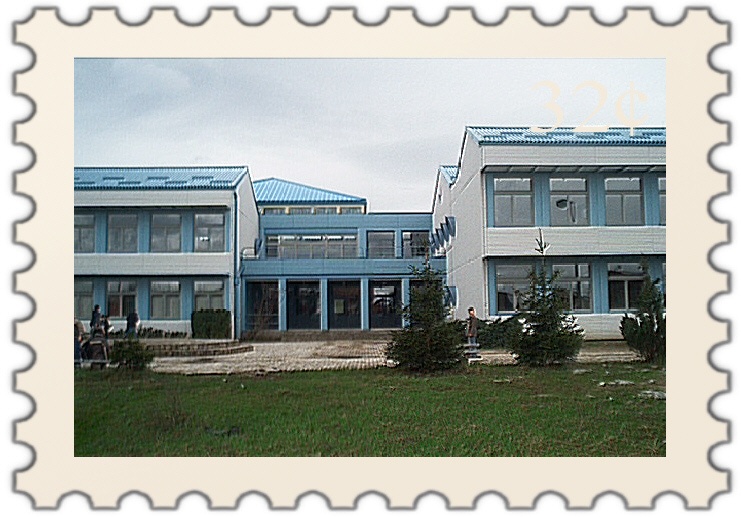 KURIKULUMSUNJA     2013/2014SADRŽAJŠetnja Sunjom...........................................................................3Osnovna škola Sunja.................................................................4Knjižnica OŠ Sunja...................................................................5Kurikulum 2013/2014...............................................................8Tablice dodatne, dopunske i izborne nastave.......................10-13Dodatna nastava....................................................................14-33Dopunska nastava.................................................................34-58Izborna nastava.....................................................................59-63Slobodne aktivnosti..............................................................64-89Školski projekti ...................................................................90-108Terenska nastava, ekskurzije..............................................109-122Pedagoški kutak.....................................................................123Zakonske odrednice...............................................................126ŠETNJA  SUNJOMSunja se prostire na rubu prisavske ravnice, duž viših obala rječice Sunje, uz cestu Sisak-Hrvatska Dubica-Hrvatska Kostajnica.Sunja potječe još iz rimskog doba, pod nazivom Usa. Sunja je bila nadaleko poznato trgovačko središte. To sve potvrđuje i povelja Marije Terezije kojom Sunja dobiva status slobodnog Kraljevskog mjesta. Sunja je značajno željezničko čvorište. Važno mjesto u povijesti Sunje zauzima  i crkva sv. Marije Magdalene (1744.). Za vrijeme II. svjetskog rata skinuta su zvona crkve, da bi se pretopila u oružje. 1925. godine podižu se nova zvona i otkriva se spomenik kralju Tomislavu. Važan dio sunjske povijesti čine njeni mlinovi. Mnogo je sudbina zapisano na zidovima tih starih građevina, mnogo brašna izmljeveno i mnogo suza isplakano. Oni su vezali ljude i njihove sudbine. Mlin ˝Batinar˝ danas Šeranov mlin, dobio je ime po tome što su u njemu za vrijeme Turaka batinali ljude. 1899. godine izgrađen je tzv. ˝Kostin mlin˝, koji je u početku bio vodeni mlin, sa tri para kamenja. Zadružni tzv. ˝Kozarićev˝ mlin je u vlasništvu 260 ketuša, od kojih je svaki imao najmanje dva sata rada mlina bez ušura. Zadruga je održavala branu i kuću, a ketuši mlinski mehanizam.Sunja je imala četiri godišnja sajma: Sv. Josip, Sv. Marija Magdalena, na ˝Posvetilo˝ i ˝Miholje˝, kao i svakog petka. Nekada je u Sunji bila mljekara, sirana, sodara, tvornica kože, pilane, kao i veliki broj raznovrsnih obrta.Danas su općini Sunja živi 7367 stanovnika koji većinom žive od poljoprivrede.OSNOVNA ŠKOLA SUNJAU povijesti Sunje škola se prvi put spominje 1802.godine, kada ju je pohađalo 30 učenika. Zbog preustroja, škola je ukinuta da bi ponovno započela s radom 1827. godine. Djevojačka škola otvorena je u Sunji 1872. i radi do 1889.godine. kada je s Dječačkom spojena u jednu. Iz 1827. godine potječu i prvi pisani spomenici o školstvu. U razdoblju od 1912. do 1927. godine radila kao Zanatsko-trgovačka škola koju je završilo približno 400 učenika.Školska zgrada, koja je prema potrebama dograđivana, u potresu 1967. godine znatno je oštećena i morala se izgraditi nova na današnjoj lokaciji. Premda je zgrada nova, odmah nakon useljenja 1982. godine počeo je prokišnjavati krov.Tijekom Domovinskog rata, zbog blizine tadašnje crte bojišnice (približno 500m), u školskoj godini 1991./1992. je 140 učenika i njihovih nastavnika boravilo u Gušću i Kratečkom, svakodnevno prelazeći Savu skelom. Tako je bilo sve do školske godine 1994./1995. Premda je zgrada bila u lošem stanju, nastavu je pohađalo 450 učenika, od kojih je veliki broj bio naseljenika iz BiH.Nakon 18 izravnih pogodaka tijekom Domovinskog rata stanje se znatno pogoršalo. 2003. godine započinje temeljita obnova škole.Danas OŠ Sunja pohađa 346 učenik u 18 razrednih odjela (8 razredne nastave i 10 predmetne nastave), od toga je čak 196 učenika putnika. Škola ima 46 zaposlenika.Ravnatelj: Stjepan KoškovićKNJIŽNICA OŠ SUNJASudbinu škole prati i školska knjižnica. Knjige su vjerno čuvane, a većina njim tijekom rata bila je spremljena u prostoriju pokraj kotlovnice – gdje su i preživjele. Iako je školska zgrada popravljana uz pomoć zaposlenika škole i tadašnjih prosvjetnih struktura u Sisku, problemi prokišnjavanja nisu se mogli riješiti. Uništen je namještaj, zidovi, podovi, nastavna sredstva i oprema te je postojala stalna opasnost od strujnog udara u vlažnim utičnicama i prekidačima.Godine 2003. učenje je opet izvan doma – u Komarevu, ali ovaj put zbog obnove škole. Knjige su privremeno bile preseljene u zgradu Općine Sunja da bi u ožujku 2004. bile vraćene, kad se i učenici napokon vraćaju u svoju, novu, lijepu i prostranu školu.Blaženka Gašparović knjižničarka je koja je u ovoj knjižnici dočekala svoju mirovinu, ali i koja je, zajedno sa zaposlenicima ove škole, proživjela strahote rata i uništavanja. U knjižnici OŠ Sunja aktivnosti i događanja vrlo su raznovrsni. Ova školska knjižnica vrlo je posjećivana. Većina učenika OŠ Sunja ima lijepu naviku svakodnevnog navraćanja u knjižnicu. Učenici svraćaju svaki odmor da bi prelistavali razne knjige (većinom iz referentne zbirke), čitali dječje časopise (čiji su novi brojevi uvijek izloženi i dostupni učenicima), da bi se igrali raznim društvenim igrama, kartali didaktičkim kartama ili, jednostavno, međusobno se družili. Svoje slobodne sate i vrijeme do početka nastave ili vrijeme poslije nastave do polaska autobusa također provode u knjižnici.Osim nabrojenih aktivnosti, svoje vrijeme slobodno od nastave neki učenici rabe da bi napisali domaću zadaću ili uz pomoć literature i knjižničara pišu seminarske radove, referate ili rade plakate. Učenici se tako uče snalaziti u knjižnici, među knjigama i u moru informacija te se potiču na suradnju s knjižničarom i na traženje odgovora i pomoći u knjižnici čime pak stječu naviku i slobodu dolaženja.Osim tih svakodnevnih aktivnosti u knjižnici, svi se blagdani, praznici i ostali važniji datumi prigodno obilježavaju. Prigodno obilježavamo mjesec knjige, a u tradiciju uvodimo i malu božićnu radionicu. Djeca različite dobi i članovi mladih knjižničara za knjižnicu izrađuju razne božićne ukrase od kolaža, a pod vodstvom knjižničarke, djeca su izrađivala i ukrase od voska.Valentinovo je također dan koji uredno pobuđuje aktualna događanja u knjižnici. Također već tradicionalno, izrađuju se kutije (u službi poštanskog sandučića) u koje učenici ubacuju ljubavna pisma i poruke. Najbolji sastavci i pisma svake se godine nagrađuju simboličnim (slatkim) poklonom. Knjižnica se prigodno ukrašava, a srcima, porukama, pjesmama i prigodnim sadržajem kite ju učenici svih dobi i mladi knjižničari.Mladi knjižničari svakodnevni su gosti, ali i domaćini naše školske knjižnice. Oni stariji članovi pomažu mlađima u snalaženju među knjigama. Jedni drugima pomažu i jedni druge uče knjižničarskom poslu. Svojom svakodnevnom prisutnošću i uvijek znatiželjnim pogledima i pitanjima, u knjižnici djeca uče o knjižničnom poslovanju, klasifikaciji knjiga i svemu ostalome vezanome uz knjige i knjižnicu.Knjižnica je i često mjesto nastave. Osim upoznavanja s knjižnicom, knjigama, rasporedom polica, pravilima ponašanja i svime ostalim u knjižnici, učenici često dolaze sa svojim učiteljima ili predmetnim nastavnicima u knjižnicu da bi održali sat. Poneki se satovi lektire također ostvaruju u školskoj knjižnici (čime se također ostvaruje knjižnični odgoj i obrazovanje).Učenici se svakodnevno potiču se na uporabu pravopisa, atlasa i drugih priručnika, posebno onda kad se pri raznim igrama pojave takva pitanja. Učenike upućujemo i da se učlane u Narodnu knjižnicu te da ju prihvate kao ustanovu koju mogu posjećivati i izvan školske satnice.U našoj je knjižnici uvijek veselo i puno gostiju. Rado se družimo, zajedno istražujemo i učimo. Izmjenjujemo kreativne ideje za obilježavanje važnih dana u godini te smišljamo nova događanja i aktivnosti.ŠKOLSKI KURIKULUM ZA 2013. /14.Školski kurikulum  za 2013./14. utvrđujemo u skladu s Nacionalnim okvirnim kurikulumom, analizom realizacije prošlogodišnjeg kurikuluma,  razvojnim planom škole, kadrovskim i stručnim mogućnostima.Dodatna nastava je oblik rada koji se u školi organizira za darovite učenike kroz razvijanje logičkog razmišljanja i zaključivanja ujedno i kao priprema za natjecanja.Dodatna nastave organizirana je za učenike iz matematike od 1.do 8. razreda; hrvatskog jezika, biologije, fizike i kemije za učenike 8. razreda i engleskog jezika od 4. do 8. raz.Dopunska  nastava je posebni odgojno-obrazovni program koji se odnosi na učenika ili skupinu učenika koji ne prate redoviti nastavani program s očekivanom razinom uspjeha i ima za cilj pomoć u učenju i nadoknađivanju znanja, stjecanja sposobnosti i vještina iz određenih nastavnih područja. Dopunska nastava organizirana je za sve učenike iz matematike od 1.do 8. razreda, hrvatskog jezika od 1. do 8. razreda, učenike iz engleskog jezika 4. do 8. razreda, kemije 7. i 8. razreda.Izvannastavne aktivnosti  omogućavaju okupljanje učenika u interesnim skupinama izvan redovite nastave i  razvoj kreativnosti i  motiviranje  za učenje u slobodnijim okruženjima, te uz ispunjavanje slobodnog vremena imaju i ulogu  sprječavanja  društveno neprihvatljivog ponašanja. Učenici se u 1. razredima mogu uključiti u polivalentne skupine, u  ostalim nižim razredima djeluju i sportske skupine, dramsko recitatorske, kreativne radionice, pjevački zbor. U višim razredima učenici se mogu uključiti u   literarnu skupinu, kreativnu – U carstvu riječi, ekologe, sportske skupine, pjevački zbor i početno učenje klavira.U izvanučioničkoj nastavi     ostvaruju se  programski sadržaji izvan škole kroz izlete, ekskurzije, odlaske u kina, kazališta, galerije i druge ustanove, terenska nastava, škola u prirodi uz ostvarivanje nastavnih sadržaja u neposrednoj stvarnosti čime je  omogućena  suradnja s lokalnom zajednicom koja osigurava niz stručnih oblika  poučavanja.  Planiranjem i realizacijom programa u izvanučioničkoj  nastavi   osigurava se učenje otkrivanjem u neposrednoj životnoj stvarnosti, susret s prirodnom i kulturnom okolinom te ljudima koji u njoj žive.DOPUNSKA NASTAVA UKUPNO - SATI I UČENIKAplanirani broj učenika	realizirani broj učenika	planirani broj sati tjedno	realizirani broj sati 	naziv dopunske nastave	ime i prezime voditelja3		0	1	0	MATEMATIKA  1.raz.	Željka Šporčić5		0	1	0	Matematika 1	Gordana Dragičević3		0	1	0	hrv. jezik4	JASNA LUKAČEVIĆ4		0	1	0	matematika 2	Jadranka Kristić5		0	1	0	Matematika2	IRENA JOVANOVIĆ6		0	1	0	HRVATSKI JEZIK 4	Nikolina Javornik7		0	1	0	HRVATSKI JEZIK  3RAZ.	MIRJANA LONČAREVIĆ10		0	1	0	Engleski jezik - 8. razred	Hrvoje Augustin9		0	1	0	MATEMATIKA 3	VESNA ŽLOF8		0	1	0	ENGLESKI JEZIK 4	JASNA KRAPLJAN10		0	1	0	ENGLESKI JEZIK 7	JASNA KRAPLJAN12		0	1	0	HRVATSKI JEZIK 6	GORDANA VLADIĆ7		0	1	0	HRVATSKI JEZIK 8	GORDANA VLADIĆ10		0	2	0	Matematika 5	Ksenija Lađević Tomljenović10		0	2	0	Matematika 6	Ksenija Lađević Tomljenović12		0	1	0	HRVATSKI JEZIK 7	ANA TOVUNAC10		0	1	0	HRVATSKI JEZIK 7	Gordana Vladić			planirani broj učenika	realizirani broj učenika	planirani broj sati tjedno	realizirani broj sati 	naziv dopunske nastave	ime i prezime voditelja8		0	1	0	HRVATSKI JEZIK 5	MACA TUSTANIĆ12		0	1	0	Geografija 7 i 8	Jandro Hodobaša10		0	1	0	Matematika 8.r.	Ksenija Lađević Tomljenović10		0	2	0	MATEMATIKA7	KATICA BRLEKOVIĆ10		0	2	0	MATEMATIKA 8	KATICA BRLEKOVIĆ8		0	1	0	ENGLESKI JEZIK 	Ilija PotkonjakSveukupno 189		0	26	0DODATNA NASTAVA UKUPNO - SATI I UČENIKAplanirani broj učenika	realizirani broj učenika	planirani broj sati tjedno	realizirani broj sati 	naziv dodatne nastave	ime i prezime voditelja2		0	1	0	MATEMATIKA 4.raz.	Jasna Lukačević3		0	1	0	matematika 4	Nikolina Javornik5		0	1	0	MATEMATIKA 1.raz.	Željka Šporčić7		0	1	0	matematika3	Mirjana Lončarević8		0	1	0	Matematika	Irena Jovanović10		0	2	0	POVIJEST 7 i 8	Marjana Glavinić8		0	1	0	HRVATSKI JEZIK   8	Gordana Vladić8		0	1	0	HRVATSKI JEZIK   7	Ana Tovunac8		0	1	0	priroda i društvo	Vesna Žlof12			0	1	0	dodatna nastava kemije7	Ljubica Drevenšek7			0	1	0	dodatna nastava kemije8	Ljubica Drevenšek10		0	1	0	Matematika 5.	Ksenija Lađević10		0	1	0	Matematika - 6	Ksenija Lađević10		0	2	0	Matematika  8. raz	Katica Brleković10		0	2	0	Matematika  7. raz	Katica Brleković9		0	1	0	Matematika4	Gordana Dragičević10		0	2	0	Matematika 7	Katica Brleković7		0	2	0	Informatika	Ivan Komarac9		0	1	0	engleski jezik4	Jasna Krapljan8		0	2	0	njemački jezik	Ivana Zovkić Majnarić8		0	1	0	engleski jezik	Ilija PotkonjakSveukupno 169		0	27	0IZBORNA NASTAVA UKUPNO - SATI I UČENIKAplanirani broj učenika	realizirani broj učenika	planirani broj sati tjedno	realizirani broj sati 	naziv izborne nastave	ime i prezime voditelja	90	0	20	0	NJEMAČKI JEZIK (4.-8.r.) Ivana  Zovkić Majnarićplanirani broj učenika	realizirani broj učenika	planirani broj sati tjedno	realizirani broj sati 	naziv izborne nastave	ime i prezime voditelja	120	0	10	0	VJERONAUK	BOŽO PINJUHplanirani broj učenika	realizirani broj učenika	planirani broj sati tjedno	realizirani broj sati 	naziv izborne nastave	ime i prezime voditelja	175	0	20	0	INFORMATIKA 5-8	Ivan Komaracplanirani broj učenika	realizirani broj učenika	planirani broj sati tjedno	realizirani broj sati 	naziv izborne nastave	ime i prezime voditelja	235	0	22	0	VJERONAUK	GORDANA BRKANAC	sveukupno	655	0	54	0DODATNA NASTAVA DODATNA NASTAVA – PLAN  NAZIV DODATNE NASTAVE :   MATEMATIKA	IME I PREZIME VODITELJA:   IRENA JOVANOVIĆRAZRED: 2.aPLANIRANI BROJ UČENIKA :  6PLANIRANI BROJ SATI TJEDNO:   1CILJEVI DODATNE NASTAVE:   Osposobiti učenike za samostalno rješavanje težih matematičkih problema, poučavati učenike životno bitnim znanjima, vještinama i navikama zavoljeti matematiku.NAČIN REALIZACIJE DODATNE NASTAVE:  Individualni rad, rad u paru,timski rad, prezentacije,VREMENSKI OKVIRI DODATNE NASTAVE :  Srijeda 11.35 - 12.20 tijekom školske godine 2013./2014.OSNOVNA NAMJENA DODATNE NASTAVE:	Poticati ambicioznost i upornost u radu tako da se razvija matematičko mišljenje, proširiti znanja, razvijati pozitivne osobine, ljubav prema matematiciDETALJNI TROŠKOVNIK ZA DODATNU NASTAVU:	200 kn za edukativne igre i radni materijalNAČIN VREDNOVANJA DODATNE NASTAVE : Pismeno praćenje i vrjednovanjeNAČIN KORIŠTENJA REZULTATA VREDNOVANJA DODATNE NASTAVE:	  Napredak u nastavi, postizanje što boljih rezultata, interes za predmetDODATNA NASTAVA - PLANnaziv dodatne nastave	POVIJEST	ime i prezime voditelja	 Marjana Glavinićplanirani broj učenika	10planirani broj sati tjedno	2ciljevi dodatne nastave	Utvrditi i proširiti znanja učenika koji su uključeni u dodatnu nastavu iz nastavnog predmeta povijest.način realizacije dodatne nastave	Izrada maketa raznih povijesnih objekata. Vježbe pokazivanja snalaženja na zidnoj karti. Individualni i grupni oblik rada.vremenski okviri dodatne nastave	od 5.9.2012.-15.6.2013.osnovna namjena dodatne nastve	Osnovno prikazivanje alodija i selišta, tj.izrada njihovih maketa na ravnoj ploči od stiropora, a sve u cilju stjecanja trajnih znanja.troškovnik detaljni za dodatnu nastavu	Stiropor,karton, flomasteri 150 kn.način vrednovanja dodatne nastve	Pismeno i opisno.način korištenja rezultata vrednovanja dodatne nastave	Na temelju pokazanih rezultata uočiti propuste i nedostatke u procesu dodatne nastave.DODATNA NASTAVA – PLAN naziv dodatne nastave     matematika 3		ime i prezime voditelja	 Nikolina Javornikplanirani broj učenika	3planirani broj sati tjedno	1ciljevi dodatne nastave	individualni rad s učenicima koji pokazuju napredno znanje i žele saznati više. Razvijati ljubav prema matematicinačin realizacije dodatne nastave	prema planu i programuvremenski okviri dodatne nastave	utorkom 6. satosnovna namjena dodatne nastve	proširivati znanja i vještinetroškovnik detaljni za dodatnu nastavu	dodatni listićnačin vrednovanja dodatne nastve	usmena i pismena provjera učenikanačin korištenja rezultata vrednovanja dodatne nastave  poticanje darovitih učenika na daljnje sudjelovanje u dodatnoj nastavi.DODATNA NASTAVA - PLANnaziv dodatne nastave      Matematika       	ime i prezime voditelja	 Mirjana Lončarevićplanirani broj učenika	7planirani broj sati tjedno	1ciljevi dodatne nastave	Individualni rad s učenicima koji pokazuju izniman interes za više sadržaja iz matematike. Razvijanje ljubavi prema matematicinačin realizacije dodatne nastave	Prema planu i programu.vremenski okviri dodatne nastave	Tijekom nastavne godine-jedan sat tjedno.osnovna namjena dodatne nastve	Proširiti znanje i vještine.troškovnik detaljni za dodatnu nastavu	preslikavanje dodatnih sadržaja-način vrednovanja dodatne nastve	Individualno praćenje učenika.način korištenja rezultata vrednovanja dodatne nastave	Poboljšati već usvojena  znanjaDODATNA NASTAVA - PLANnaziv dodatne nastave    dodatna nastava kemije	 7        ime i prezime voditelja	  Ljubica Drevenšekplanirani broj učenika	12planirani broj sati tjedno	1ciljevi dodatne nastave	-stjecanje dodatnih znanja iz kemije potrebnih za razumjevanje pojava i zakonitosti u prirodi-omogučiti rad po programima i sadržajima različite težine i složenosti s obzirom na individualne interese učenika, tepristup različitim izvorima znanja-razvijati sposobnost za samostalan rad, logičko rješavanje problema, točnost i preciznost u rješavanju zadataka, formula,poticatiurednost i izgrađivanje znanstvenog stava.-sudjelovanje u natcjecanju(opčinskom i županijskom).način realizacije dodatne nastave	-individualni rad	-frontalno predavanje	-rješavanje problemskih zadataka	-izvođenje praktičnih radovavremenski okviri dodatne nastave	srijedom u razdoblju od rujna 2013. do travnja 2014. razdoblje natjecanja od kraja siječnja do travnja 2014.osnovna namjena dodatne nastve	Namjenjeno učenicima 7. razredatroškovnik detaljni za dodatnu nastavu	Kemikalije i pribor potrebni za izvođenje pokusa, papiri potrebni za izradu nastavnih listića. 300 knnačin vrednovanja dodatne nastve	-vrednuje se točnost, preciznost i urednost pri izvođenju kemijskih 		pokusa.način korištenja rezultata vrednovanja dodatne nastave	-smjernice za organizaciju i planiranje aktivnosti sljedeće školske godine.	-sustavno praćenje i bilježenje zapažanja učenikovih postignuća i interesa.DODATNA NASTAVA - PLANnaziv dodatne nastave    dodatna nastava kemije	 8          ime i prezime voditelja	     Ljubica Drevenšekplanirani broj učenika	7planirani broj sati tjedno	1ciljevi dodatne nastave	-stjecanje dodatnih znanja iz kemije potrebnih za razumjevanje pojava i zakonitosti u prirodi-omogučiti rad po programima i sadržajima različite težine i složenosti s obzirom na individualne interese učenika, tepristup različitim izvorima znanja-razvijati sposobnost za samostalan rad, logičko rješavanje problema, točnost i preciznost u rješavanju zadataka, formula,poticatiurednost i izgrađivanje znanstvenog stava.-sudjelovanje u natcjecanju(opčinskom i županijskom).način realizacije dodatne nastave	-individualni rad	-frontalno predavanje	-rješavanje problemskih zadataka	-izvođenje praktičnih radovavremenski okviri dodatne nastave	petkom u razdoblju od rujna 2013. do travnja 2014. razdoblje natjecanja od kraja siječnja do travnja 2014.osnovna namjena dodatne nastve	Namjenjeno učenicima 8. razredatroškovnik detaljni za dodatnu nastavu	Kemikalije i pribor potrebni za izvođenje pokusa, papiri potrebni za izradu nastavnih listića. 300 knnačin vrednovanja dodatne nastve	-vrednuje se točnost, preciznost i urednost pri izvođenju kemijskih 		pokusa.način korištenja rezultata vrednovanja dodatne nastave	-smjernice za organizaciju i planiranje aktivnosti sljedeće školske godine.	-sustavno praćenje i bilježenje zapažanja učenikovih postignuća i interesa.DODATNA NASTAVA – PLAN naziv dodatne nastave     Matematika 8. raz	        ime i prezime voditelja	 KATICA BRLEKOVIĆplanirani broj učenika	10planirani broj sati tjedno	2ciljevi dodatne nastave	Stjecanje šire obrazovne osnove potrebne za lakše razumjevanje i usvajanje drugih sadržaja, osposobljavanje za nastavak školovanja i primjenu usvojenog znanja u svakodnevnom životu. Razvijanje pojmovnog i apstraktnog mišljenja te logičkog zaključivanja.način realizacije dodatne nastave	Individualni rad i rad u skupini .vremenski okviri dodatne nastave	Tijekom školske godine.osnovna namjena dodatne nastve	Produbljivanje znanja i razvijanje interesa za matematičku znanost.troškovnik detaljni za dodatnu nastavu	Papir za fotokopiranje, hamer, flomasteri itd.	100 knnačin vrednovanja dodatne nastve	Pismeno praćenje tijekom školske godinenačin korištenja rezultata vrednovanja dodatne nastave	Korištenje znanja u redovnoj nastavi i za natjecanja u ¸				školi i izvan škole.DODATNA NASTAVA – PLANnaziv dodatne nastave      Matematika 7 raz	        ime i prezime voditelja	          Katica Brlekovićplanirani broj učenika	10planirani broj sati tjedno	2ciljevi dodatne nastave	Stjecanje šire obrazovne osnove potrebne za lakše razumjevanje i usvajanje drugih saržaja. Razvijanje pojmovnog i apstraktnog mišljenja te logičkog zaključivanjanačin realizacije dodatne nastave	Rad u skupini 1 sat tjedno.vremenski okviri dodatne nastave	Tijekom školske godine.osnovna namjena dodatne nastve	Produbljivanje znanja i razvijanje interesa za matematiku.troškovnik detaljni za dodatnu nastavu	Papir za fotokopiranje , hamer papir za izradu plakata, flomasteri, markeri itd. 100knnačin vrednovanja dodatne nastve	Pismeno praćenje tijekom šk.godine i korištenje istog u redovnoj nastavi.način korištenja rezultata vrednovanja dodatne nastave	Korištenje rezultata kroz natjecanja ( školsko i izvanškolsko)DODATNA NASTAVA - PLANnaziv dodatne nastave          HRVATSKI JEZIK   8	ime i prezime voditelja	  Gordana Vladićplanirani broj učenika	8planirani broj sati tjedno	1ciljevi dodatne nastave	Omogućiti talentiranim i darovitim učenicima razvoj i ostvarenje njihovih potencijala uz uvažavanje socijalno-emocionalnih potreba.način realizacije dodatne nastave	Iindividualni i grupni rad.vremenski okviri dodatne nastave	Srijedom 0. satosnovna namjena dodatne nastve	Proširivanje znanja i njegova primjena.troškovnik detaljni za dodatnu nastavu	Izrada i kopiranje radnog materijala.	200 knnačin vrednovanja dodatne nastve	Pismeno i usmeno vrednovanje.način korištenja rezultata vrednovanja dodatne nastave	Primjena rezultata znanja za natjecanja u poznavanju hrvatskoga  jezika.DODATNA NASTAVA – PLANnaziv dodatne nastave          HRVATSKI JEZIK   7	ime i prezime voditelja	  Ana Tovunacplanirani broj učenika	6planirani broj sati tjedno	1ciljevi dodatne nastave	Omogućiti talentiranim i darovitim učenicima razvoj i ostvarenje njihovih potencijala uz uvažavanje socijalno-emocionalnih potreba.način realizacije dodatne nastave	individualni i grupni rad.vremenski okviri dodatne nastave	Tijekom godine.osnovna namjena dodatne nastve	Proširivanje znanja i njegova primjena.troškovnik detaljni za dodatnu nastavu	Izrada i kopiranje radnog materijala.	200 knnačin vrednovanja dodatne nastve	Pismeno i usmeno vrednovanje.način korištenja rezultata vrednovanja dodatne nastave	Primjena rezultata znanja za natjecanja u poznavanju hrvatskoga  jezika.DODATNA NASTAVA - PLANnaziv dodatne nastave        MATEMATIKA 4.raz.	ime i prezime voditelja	 Jasna Lukačevićplanirani broj učenika	2planirani broj sati tjedno	1ciljevi dodatne nastave	Razviti pozitivan odnos prema matematicinačin realizacije dodatne nastave	Individualizirani i rad u paru ,te učenje kroz igruvremenski okviri dodatne nastave	U drugom polugodištu nastavne 2013./14.osnovna namjena dodatne nastve	Rad s darovitim učenicima kroz upoznavanje sadržaja koji nisu u obveznom programu.troškovnik detaljni za dodatnu nastavu	Dodatni listići i ostali radni materijal -100.00kn.način vrednovanja dodatne nastve	Opisno vrednovanje postignuća učenika u skladu s rezultatima ,ciljevima i zadaćama.način korištenja rezultata vrednovanja dodatne nastave	Razredna natjecanja i prezentacija učeničkih uradaka.DODATNA NASTAVA - PLANnaziv dodatne nastave        MATEMATIKA 1.raz.	ime i prezime voditelja	Željka Šporčićplanirani broj učenika	8planirani broj sati tjedno	1ciljevi dodatne nastave	Produbiti i aktivirati kongitivne sposobnosti učenika,razvijati kod učenika sposobnost rješavanja složenih matematičkih zadatakanačin realizacije dodatne nastave	Rad u paru,skupni rad,dokazivanje ,izlaganje,demonstracijske aktivnosti-praktične izražajne i intelektualne te učenje kroz igru.vremenski okviri dodatne nastaveTijekom nastavne godine osnovna namjena dodatne nastave	Rad s darovitim učenicima,korištenje stečenih znanja i vještina u svakodnevnom životu,brže i kvalitetnije rješavanje zadataka, te proširivanje matematičkog znanja.troškovnik detaljni za dodatnu nastavuDodatni listići i ostali pribor za rad-100,00kn.način vrednovanja dodatne nastave   Opisno vrednovanje postignuća učenika u skladu s rezultatima,ciljevima ,zadaćama i sadržajima dodatne nastave.Priprema za natjecanje najuspješnijih učenikanačin korištenja rezultata vrednovanja dodatne nastave	Prezentacija učeničkih radova,razredna natjecanja te poticanje darovitih učenika na daljne sudjelovanje u dodatnoj nastavi.DODATNA NASTAVA – PLANnaziv dodatne nastave           Priroda i društvo 	  	ime i prezime voditelja	   VESNA ŽLOFplanirani broj učenika	6planirani broj sati tjedno	1ciljevi dodatne nastave	proširiti učenička znanja iz nastavnog područjanačin realizacije dodatne nastave	individualni rad, rad u parovima putem demonstracije, pisanog rješavanja, usmenog obrazlaganjavremenski okviri dodatne nastave	tijekom školske 2013/2014.godineosnovna namjena dodatne nastve	proširiti učenička znanja iz područja prirode i društvatroškovnik detaljni za dodatnu nastavu	troškovi fotokopiranja oko 100 knnačin vrednovanja dodatne nastve	liste praćenja i opisno ocjenjivanjenačin korištenja rezultata vrednovanja dodatne nastave	svakodnevna primjenaDODATNA NASTAVA – PLANnaziv dodatne nastave         Matematika 5.r.	             ime i prezime voditelja	Ksenija Lađević Tomljenovićplanirani broj učenika	10planirani broj sati tjedno	1ciljevi dodatne nastave	Usvajanje matematičkih znanja potrebnih za razumjevanje pojava i zakonitosti u prirodi i društvu, stjecanje šire obrazovne osnove potrebne za lakše razumjevanje drugih sadržaja iz drugih društvenih i prirodnih znanostinačin realizacije dodatne nastave	nastava prema smjernicama kurikulumavremenski okviri dodatne nastave	tijekom školske godine 2013/14.osnovna namjena dodatne nastve	produbljivanje znanja i razvijanje interesa za matematičke znanostitroškovnik detaljni za dodatnu nastavu	papir za fotokopiranje-100kn	hamer papir	flomasteri i markeri-50kn	potrošni materijal-200kn	troškovi natjecanjanačin vrednovanja dodatne nastve	pismeno pračenje tijekom školske godine i vrednovanje po tabelarnim vrijednostima prosudbenog povjerenstva.način korištenja rezultata vrednovanja dodatne nastave	kroz zajednički rad poticati individualnost ali i pripadnost grupi. Poticati učenike da sami odrede vrijednost svog sudjelovanja u grupi.DODATNA NASTAVA – PLANnaziv dodatne nastave         Matematika 6.r.	             ime i prezime voditelja	Ksenija Lađević Tomljenovićplanirani broj učenika	10planirani broj sati tjedno	1ciljevi dodatne nastave	Usvajanje matematičkih znanja potrebnih za razumjevanje pojava i zakonitosti u prirodi i društvu, stjecanje šire obrazovne osnove potrebne za lakše razumjevanje drugih sadržaja iz drugih društvenih i prirodnih znanostinačin realizacije dodatne nastave	nastava prema smjernicama kurikulumavremenski okviri dodatne nastave	tijekom školske godine 2013/14.osnovna namjena dodatne nastve	produbljivanje znanja i razvijanje interesa za matematičke znanostitroškovnik detaljni za dodatnu nastavu	papir za fotokopiranje-100kn	hamer papir	flomasteri i markeri-50kn	potrošni materijal-200kn	troškovi natjecanjanačin vrednovanja dodatne nastve	pismeno pračenje tijekom školske godine i vrednovanje po tabelarnim vrijednostima prosudbenog povjerenstva.način korištenja rezultata vrednovanja dodatne nastave	kroz zajednički rad poticati individualnost ali i pripadnost grupi. Poticati učenike da sami odrede vrijednost svog sudjelovanja u grupi.DODATNA NASTAVA - PLANnaziv dodatne nastave     Njemački jezik 4	                   ime i prezime voditelja 	Ivana Zovkić Majnarićplanirani broj učenika	8planirani broj sati tjedno	2ciljevi dodatne nastave	: proširiti znanja dodatnim sadržajima, potaknuti interes učenika za njem. jezikom, razvijati govorne vještine upoznavanjem ljudi i običaja zemalja u kojima se govori njem.jezikomnačin realizacije dodatne nastave čitanje, pisanje, razgovor, vođenje dijaloga, igranje, pjevanje, izrada plakata	vremenski okviri dodatne nastave tijekom školske godine 2013./14.		osnovna namjena dodatne nastve	za učenike od 4.-8.r.troškovnik detaljni za dodatnu nastavu	način vrednovanja dodatne nastve samovrednovanje	način korištenja rezultata vrednovanja dodatne nastave	uporaba njem. jezika u svakodnevnom životuDODATNA NASTAVA - PLANnaziv dodatne nastave    Engleski jezik		ime i prezime voditelja	 Ilija Potkonjakplanirani broj učenika        8	planirani broj sati tjedno    1	ciljevi dodatne nastave      proširivanje znanja, razvijanje sposobnosti	način realizacije dodatne nastave  individualnim pristupom, radom u grupama, učenje kroz igruvremenski okviri dodatne nastave   Ponedjeljak, nulti sat	 osnovna namjena dodatne nastave   probuditi interes za daljnjim usavršavanjem znanja i korištenja eng. jezika  troškovnik detaljni za dodatnu nastavu  fotokopirni papir 100knnačin vrednovanja dodatne nastave   rješavanjem pismenih zadataka, provjeravanje vještine komunikacijenačin korištenja rezultata vrednovanja dodatne nastave za što uspješniju realizaciju nastave i daljnje napredovanje učenikaDODATNA  NASTAVA - PLANnaziv dodatne nastave   ENGLESKI JEZIK  4 	                  ime i prezime voditelja: JASNA KRAPLJAN planirani broj učenika  4.a  - 5 učenika                                     4.b  - 4 učenika             ukupno:9planirani broj sati tjedno	1ciljevi dodatne nastave	Proširivanje vokabulara i komunikacije na engleskom jeziku za učenike koji pokazuju posban interes za engleski jezik i koji ostvaruju natprosječne rezultate.način realizacije dodatne nastave	Prema planu i programu.vremenski okviri dodatne nastave	Tijekom školske godine 2013./2014.osnovna namjena dodatne nastve	Namijenjena je učenicima kojima je potrebna pomoć u učenju engleskog jezika.troškovnik detaljni za dodatne nastavu	Za aktivnost je potreban slijedeći materijal: papiri, fotokopije, knjige, bilježnice, olovke, krede,...način vrednovanja dodatne nastve	Usmena i pismena provjera učenika.način korištenja rezultata vrednovanja dodatne nastave	U svrhu unapređivanja znanja i poboljšanja uspjeha.DOPUNSKA NASTAVADOPUNSKA NASTAVA – PLANnaziv dopunske nastave       ENGLESKI JEZIK          	ime i prezime voditelja	  Ilija Potkonjakplanirani broj učenika	8planirani broj sati tjedno	1ciljevi dopunske nastave  Svladavanje predviđenih nastavnih sadržaja . Razvijati pažnju, promatranje i pamćenje. Poticati samopouzdanja učenika i razvijati radne navike. Uputiti učenike kako savladati poteškoće u savladavanju nastavnog gradiva.način realizacije dopunske nastave Individualizirani pristup gradivu koje uĉenik nije uspješno savladao na satu.vremenski okviri dopunske nastave  Srijeda, nulti satosnovna namjena dopunske nastve	Pomoć učenicima sa poteškoćama u svladavanju gradiva te osvješćivanje važnosti u čenja engleskog jezika.troškovnik detaljni za dopunsku nastavu  Različiti nastavni listići i pomagala (100 kn)način vrednovanja dopunske nastave  Rad se vrednuje pismenim i usmenim provjerama individualno u skladu s poteškoćama svakog učenika, a kod nekih učenika samo usmenonačin korištenja rezultata vrednovanja dopunske nastave	Rezultati se koriste u svrhu praćenja napretka uĉenika, njihove motivacije za daljnji rad. Pohvalama poticati učenike da uspješno usvajaju jezične sadržaje.DOPUNSKA NASTAVA - PLANnaziv dopunske nastave       matematika	             ime i prezime voditelja	Jadranka Kristićplanirani broj učenika	4planirani broj sati tjedno	1ciljevi dopunske nastave -    Usvojiti gradivo koje učenici na redovnoj nastavi nisu bili u mogućnosti usvojiti.način realizacije dopunske nastave	Organizira se potrbi učenika kroz dulji vremenski periodvremenski okviri dopunske nastave	Jedan dan u tjednuosnovna namjena dopunske nastve	Namjenjen učenicima koji teže svladavaju određene nastavne 			sadržajetroškovnik detaljni za dopunsku nastavu	Kopiranje radnih materijala. 50 knnačin vrednovanja dopunske nastve	Pismena i usmena provjera stečenih znanja. Poticajna ocjenanačin korištenja rezultata vrednovanja dopunske nastaveDOPUNSKA NASTAVA - PLANnaziv dopunske nastave   HRVATSKI JEZIK 6	            ime i prezime voditelja	          GORDANA VLADIĆplanirani broj učenika	12planirani broj sati tjedno	1ciljevi dopunske nastave	Osposobiti uč. za pravilnu uporabu književnog jezika . Razvijanje  pismenog i usmenog izraza i njegovo obogaćivanje.Savladavanje jezičnih zakonitosti.način realizacije dopunske nastave	Individualnim i timskim radom.vremenski okviri dopunske nastave	petak 3. satosnovna namjena dopunske nastve	Usvajanje osnovnog znanja hrvatskog jezika, motiviranje učenika za daljnje učenje i upoznavanje materinjeg jezika.troškovnik detaljni za dopunsku nastavu	Fotokopiranje radnih materijala. - 50 knnačin vrednovanja dopunske nastve 	Usmena i pismena provjera. Pisanje kraćih tekstova i analiza rečenica.Praćenje postignuća vrednovanja.način korištenja rezultata vrednovanja dopunske nastave	Korištenje rezultata za rad u redovnoj  nastavi i za individualni pristup učeniku.DOPUNSKA NASTAVA - PLANnaziv dopunske nastave   HRVATSKI JEZIK 8	            ime i prezime voditelja	          GORDANA VLADIĆplanirani broj učenika	7planirani broj sati tjedno	1ciljevi dopunske nastave	Osposobiti uč. za pravilnu uporabu književnog jezika . Razvijanje  pismenog i usmenog izraza i njegovo obogaćivanje.Savladavanje jezičnih zakonitosti.način realizacije dopunske nastave	Individualnim i timskim radom.vremenski okviri dopunske nastave	petak 0. satosnovna namjena dopunske nastve	Usvajanje osnovnog znanja hrvatskog jezika, motiviranje učenika za daljnje učenje i upoznavanje materinjeg jezika.troškovnik detaljni za dopunsku nastavu	Fotokopiranje radnih materijala. - 50 knnačin vrednovanja dopunske nastve 	Usmena i pismena provjera. Pisanje kraćih tekstova i analiza rečenica.Praćenje postignuća vrednovanja.način korištenja rezultata vrednovanja dopunske nastave	Korištenje rezultata za rad u redovnoj  nastavi i za individualni pristup učenikuDOPUNSKA NASTAVA – PLANnaziv dopunske nastave   HRVATSKI JEZIK 7	            ime i prezime voditelja	          Ana Tovunacplanirani broj učenika	12planirani broj sati tjedno	1ciljevi dopunske nastave	Osposobiti uč. za pravilnu uporabu književnog jezika . Razvijanje  pismenog i usmenog izraza i njegovo obogaćivanje.Savladavanje jezičnih zakonitosti.način realizacije dopunske nastave	Individualnim i timskim radom.vremenski okviri dopunske nastave	Tijekom školske godine.osnovna namjena dopunske nastve	Usvajanje osnovnog znanja hrvatskog jezika, motiviranje učenika za daljnje učenje i upoznavanje materinjeg jezika.troškovnik detaljni za dopunsku nastavu	Fotokopiranje radnih materijala. - 50 knnačin vrednovanja dopunske nastve 	Usmena i pismena provjera. Pisanje kraćih tekstova i analiza rečenica.Praćenje postignuća vrednovanja.način korištenja rezultata vrednovanja dopunske nastave	Korištenje rezultata za rad u redovnoj  nastavi i za individualni pristup učeniku.DOPUNSKA NASTAVA - PLANnaziv dopunske nastave   Hrvatski jezik  4	ime i prezime voditelja	 JASNA LUKAČEVIĆplanirani broj učenika	3planirani broj sati tjedno	1ciljevi dopunske nastave	Pomoć slabijim učenicima u svladavanju gradivanačin realizacije dopunske nastave	Individualizirani rad ,učenje kroz igruvremenski okviri dopunske nastave	Tijekom nastavne godineosnovna namjena dopunske nastve	Ovladati temeljnim znanjem nastavnog sadržajatroškovnik detaljni za dopunsku nastavu	Potrošni materijal za posebne listićenačin vrednovanja dopunske nastve	Praćenje učenika u zalaganju i napredovanju u radunačin korištenja rezultata vrednovanja dopunske nastave	Poboljšanje praćenja redovne nastaveDOPUNSKA NASTAVA - PLAN	naziv dopunske nastave  MATEMATIKA  1.a raz.   	ime i prezime voditelja	 Željka Šporčićplanirani broj učenika	3planirani broj sati tjedno	1ciljevi dopunske nastave	Pomoć slabijim učenicima u ovladavanju temeljnim matematičkim znanjima;navikavanje na točnost,urednost,sustavnost i konciznost u izražavanju.način realizacije dopunske nastave Individualizirani rad,učenje kroz igru.vremenski okviri dopunske nastaveTijekom nastavne godineosnovna namjena dopunske nastve	Ovladavanje temeljnim znanjima kao preduvjetu uspješnosti redovnog nastavnog procesa,te osamostaliti učenika u radu.troškovnik detaljni za dopunsku nastavuPotrošni materijal za dopunske listiće -100,00kn.način vrednovanja dopunske nastavePraćenje učenika u zalaganju i kraći osvrt na učenička postignuća.način korištenja rezultata vrednovanja dopunske nastave	Poboljšanje rada u redovnom nastavnom procesu.DOPUNSKA NASTAVA - PLANnaziv dopunske nastave   Matematika 3	       ime i prezime voditelja	VESNA ŽLOFplanirani broj učenika	9planirani broj sati tjedno	1ciljevi dopunske nastave	pomoć učenicima sa slabijim sposobnostima u usvajanju gradivanačin realizacije dopunske nastave	individualizirana nastavavremenski okviri dopunske nastave	tijekom školske 2013./2014. godineosnovna namjena dopunske nastve	lakše usvajanje gradivatroškovnik detaljni za dopunsku nastavu	troškovi fotokopioranja 100 knnačin vrednovanja dopunske nastve	liste praćenja i opisnog ocjenjivanjanačin korištenja rezultata vrednovanja dopunske nastave	lakše praćenje redovne nastaveDOPUNSKA NASTAVA - PLANnaziv dopunske nastave   Matematika 5.r.	   ime i prezime voditelja	Ksenija Lađević Tomljenovićplanirani broj učenika	10planirani broj sati tjedno	1ciljevi dopunske nastave	Pomoć slabijim učenicima i učenicima s po prilagođenom programu u ovladavanju temeljnim znanjimanačin realizacije dopunske nastave	individualni pristupvremenski okviri dopunske nastave	tijekom školske godineosnovna namjena dopunske nastve	ovladavanje temeljnim znanjima kaopreduvjetom uspješnosti nastavka školovanjatroškovnik detaljni za dopunsku nastavu	potrošni materijal za posebne listiće 100kn.način vrednovanja dopunske nastve	vrednovanje sukladno pravilniku o ocjenjivanju i vrednovanju učenikovih postignuća.način korištenja rezultata vrednovanja dopunske nastave	Lakše pračenje redovne nastaveDOPUNSKA NASTAVA - PLANnaziv dopunske nastave   Matematika 6.r.	   ime i prezime voditelja	Ksenija Lađević Tomljenovićplanirani broj učenika	10planirani broj sati tjedno	1ciljevi dopunske nastave	 Pomoć slabijim učenicima i učenicima s po prilagođenom programu u ovladavanju temeljnim znanjimanačin realizacije dopunske nastave	individualni pristupvremenski okviri dopunske nastave	tijekom školske godineosnovna namjena dopunske nastve	 ovladavanje temeljnim znanjima kaopreduvjetom uspješnosti nastavka školovanjatroškovnik detaljni za dopunsku nastavu	potrošni materijal za posebne listiće 100kn.način vrednovanja dopunske nastve	 vrednovanje sukladno pravilniku o ocjenjivanju i vrednovanju učenikovih postignuća.način korištenja rezultata vrednovanja dopunske nastave	Lakše pračenje redovne nastaveDOPUNSKA NASTAVA - PLANnaziv dopunske nastave   ENGLESKI JEZIK  4    	 ime i prezime voditelja:   JASNA KRAPLJANplanirani broj učenika: 4.a   -  4 uče  4.b  -   4 učenika            ukupno: 8 planirani broj sati tjedno	1ciljevi dopunske nastave	 Cilj dopunske nastave engleskog jezika je osposobljavanje učenika za adekvatnu komunikaciju u nekim budućim komunikacijskim situacijama, te bolje razumijevanje pročitanog.način realizacije dopunske nastave	Prema planu i programu.vremenski okviri dopunske nastave	Tijekom školske godine 2013./2014.osnovna namjena dopunske nastve	Namijenjena je učenicima kojima je potrebna pomoć u učenju engleskog jezika.troškovnik detaljni za dopunsku nastavu	Za aktivnost je potreban slijedeći materijal: papiri, fotokopije, knjige, bilježnice, olovke, krede...način vrednovanja dopunske nastve	Usmena i pismena provjera.način korištenja rezultata vrednovanja dopunske nastave	U svrhu poboljšanja uspjeha iz engleskog jezika.DOPUNSKA NASTAVA - PLANnaziv dopunske nastave   ENGLESKI JEZIK  7 	                  ime i prezime voditelja: JASNA KRAPLJAN planirani broj učenika	10planirani broj sati tjedno	1ciljevi dopunske nastave	Uvježbavanje i usvajanje gradiva koje učenici nisu usvojili na redovnoj nastavi.način realizacije dopunske nastave	Prema planu i programu.vremenski okviri dopunske nastave	Tijekom školske godine 2013./2014.osnovna namjena dopunske nastve	Namijenjena je učenicima kojima je potrebna pomoć u učenju engleskog jezika.troškovnik detaljni za dopunsku nastavu	Za aktivnost je potreban slijedeći materijal: papiri, fotokopije, knjige, bilježnice, olovke, krede,...način vrednovanja dopunske nastve	Usmena i pismena provjera učenika.način korištenja rezultata vrednovanja dopunske nastave	U svrhu unapređivanja znanja i poboljšanja uspjeha.DOPUNSKA NASTAVA – PLANnaziv dopunske nastave   Engleski jezik - 8. razred	ime i prezime voditelja	 Hrvoje Augustinplanirani broj učenika	10planirani broj sati tjedno	1ciljevi dopunske nastave	 Uključiti učenike da mogu redovito pratiti nastavu engleskog jezika. Stvoriti radne navike. Učiti ih samostalnom radu.način realizacije dopunske nastave	Grupni i individulizirani rad.vremenski okviri dopunske nastave	Od početka pa sve do kraja nastavne godine. Četvrtak 7. satosnovna namjena dopunske nastve	Ovladavanje temljnim znanjima kao preduvjet za uspješnije praćenje nastavnog procesa.troškovnik detaljni za dopunsku nastavu	Potrošni matarijal za listiće - 150,00 kn.način vrednovanja dopunske nastve	Praćenje učenika u zalaganju i kraći osvrt na učenička postignuća.način korištenja rezultata vrednovanja dopunske nastave	Poboljšanje rada u redovnom nastavnom procesu.DOPUNSKA NASTAVA - PLANnaziv dopunske nastave   Matematika1	ime i prezime voditelja	Gordana Dragičevićplanirani broj učenika	5planirani broj sati tjedno	1ciljevi dopunske nastave	 Pomoć slabijim učenicima u svladavanju matematičkog gradiva i osposobljavanje za samostalno rješavanje.način realizacije dopunske nastave	Individualan radvremenski okviri dopunske nastave	Tijekom školske godine 2013./2014. osnovna namjena dopunske nastve	Ovladavanje temeljnim znanjima kao preduvjet uspješnosti redovnog nastavnog procesa.troškovnik detaljni za dopunsku nastavu	Potrošni materijal za fotokopiranje listića    100,00 kunanačin vrednovanja dopunske nastve	Vrednovanje sukladno pravilniku o ocjenjivanju i vrednovanju učenikovih postignuća.način korištenja rezultata vrednovanja dopunske nastave	Poboljšavanje rada u redovnom nastavnom procesu.DOPUNSKA NASTAVA - PLANnaziv dopunske nastave     HRVATSKI JEZIK 4		ime i prezime voditelja	 Nikolina Javornikplanirani broj učenika	2planirani broj sati tjedno	1ciljevi dopunske nastave	pomoć slabijim učenicima u svladavanju gradivanačin realizacije dopunske nastave	individualizirani rad, učenje kroz igruvremenski okviri dopunske nastave	petak 4.satosnovna namjena dopunske nastve	ovladati temeljnim znanjima nastavnih sadržajatroškovnik detaljni za dopunsku nastavu	nabava listića, biljeznicanačin vrednovanja dopunske nastve 	listići usmene i pismene provjere, te opisno praćenje napredovanja učenikanačin korištenja rezultata vrednovanja dopunske nastave	sustavnije praćenje redovne nastaveDOPUNSKA NASTAVA - PLANnaziv dopunske nastave     HRVATSKI JEZIK  3 	ime i prezime voditelja	 MIRJANA LONČAREVIĆplanirani broj učenika	7planirani broj sati tjedno	1ciljevi dopunske nastave	 Usvojiti osnona pravopisna i gramatička pravila .Poboljšati čitanje te raditi na interpretativnom čitanju.način realizacije dopunske nastave	Prema planu i programu.vremenski okviri dopunske nastave	Jedan sat tjedno,tijekom nastavne godine.osnovna namjena dopunske nastve	Usvojiti osnovno znanje hrvatskog jezika te motivirati učenike za aktivno učesvovanje u redovnoj nastavi.troškovnik detaljni za dopunsku nastavu	Preslikavanje radnog materijala.način vrednovanja dopunske nastve	Opisno praćenje učenikovih postignuća.način korištenja rezultata vrednovanja dopunske nastave	Sustavnije praćenje redovne nastave.DOPUNSKA NASTAVA – PLANnaziv dopunske nastave         MATEMATIKA 7.raz	ime i prezime voditelja	 KATICA BRLEKOVIĆplanirani broj učenika	10planirani broj sati tjedno	2ciljevi dopunske nastave	 Pomoć slabijim učenicima i uč. po Prilagođenom programu u ovladavanju temeljnim znanjima.način realizacije dopunske nastave	Razvijanje sposobnosti izražavanja općih ideja matemat. jezikom, razvijanje logičkog mišljenja, računanje, pisanje i objašnjavanje matematičkih zadataka.vremenski okviri dopunske nastave	Tijekom školske godine.osnovna namjena dopunske nastve	Ovladavanje temeljnim znanjima kao preduvjetom uspješnosti nastavka školovanja.troškovnik detaljni za dopunsku nastavu	Potrošni materijali za posebne listiće i materijale. 100 knnačin vrednovanja dopunske nastve	 Vrednovanje sukladno pravilniku o ocjenjivanju i vrednovanju učeničkih postignuća.način korištenja rezultata vrednovanja dopunske nastave	Korištenje stečenih znanja u redovnoj nastavi.DOPUNSKA NASTAVA – PLANnaziv dopunske nastave         MATEMATIKA 8.raz	ime i prezime voditelja	 KATICA BRLEKOVIĆplanirani broj učenika	10planirani broj sati tjedno	2ciljevi dopunske nastave	 Pomoć slabijim učenicima i uč. po Prilagođenom programu u ovladavanju temeljnim znanjima.način realizacije dopunske nastave	Razvijanje sposobnosti izražavanja općih ideja matemat. jezikom, razvijanje logičkog mišljenja, računanje, pisanje i objašnjavanje matematičkih zadataka.vremenski okviri dopunske nastave	Tijekom školske godine.osnovna namjena dopunske nastve	Ovladavanje temeljnim znanjima kao preduvjetom uspješnosti nastavka školovanja.troškovnik detaljni za dopunsku nastavu	Potrošni materijali za posebne listiće i materijale. 100 knnačin vrednovanja dopunske nastve	 Vrednovanje sukladno pravilniku o ocjenjivanju i vrednovanju učeničkih postignuća.način korištenja rezultata vrednovanja dopunske nastave	Korištenje stečenih znanja u redovnoj nastavi.DOPUNSKA NASTAVA - PLANnaziv dopunske nastave     HRVATSKI JEZIK 5		ime i prezime voditelja	 MACA TUSTANIĆplanirani broj učenika	8planirani broj sati tjedno	1ciljevi dopunske nastave		Poučti svakog pojedinca u skladu s njegovim sposobnostima i teškoćama da postigne najvišu razinu znaanja kako bi bio osposobljen za praćenje redovne nastave.način realizacije dopunske nastave	Individualni rad i  rad u skupinama.vremenski okviri dopunske nastave	Tijekom školske godine.osnovna namjena dopunske nastve	Osposobiti učenike da se što lakše uključe u redovnu nastavu.troškovnik detaljni za dopunsku nastavu	Fotokopiranje radnog materijala.50 knnačin vrednovanja dopunske nastve	Usmeno i pismeno praćenje učenika.način korištenja rezultata vrednovanja dopunske nastave	Rezultate koristiti u redovnoj natavi..IZBORNA NASTAVAIZBORNA NASTAVA – PLANnaziv izborna nastave         NJEMAČKI JEZIK (4.-8.r.)	      ime i prezime voditelja	Ivana Zovkić Majnarićplanirani broj učenika	72planirani broj sati tjedno	2ciljevi izborne nastave	-osposobiti učenike za temeljnu pisanu i usmenu komunikaciju na njem.jeziku-razviti sposobnosti potrebne za služenje njem.jezikom u aktualnom kontekstu-upoznati neke elemente kulture i civilizacije zemalja njem.govornog područja-razvijati i njegovati interkulturalnostnačin realizacije izborne nastave	Frontalni rad, individualni rad, rad u paru, rad u grupama, prezentacije, izrada plakata, slušanje/čitanje/pisanjevremenski okviri izborne nastave	tijekom šk. Godine 2013/2014osnovna namjena izborne nastve	-za učenike od 4.-8.r.	-osposobiti učenike za korištenje 2. stranog jezika u stvarnim životnim situacijama i daljnjem školovanjutroškovnik detaljni za izbornu nastavu	Papiri, magneti za ploču, plakati, zemljopisna karta, kazetofon, ljepilo, škare.način vrednovanja izborne nastve	Kroz usmenu i pismenu provjeru znanja.	Opisno i brojčano ocjenjivanje.način korištenja rezultata vrednovanja izborne nastave	-sustavno praćenje i bilježenje usvojenosti sadržaja i učenikovih interesa i motivacije za učenjem stranog jezika			-naglasiti potrebu za razvijanjem interkulturalnostiIZBORNA NASTAVA - PLANnaziv izborna nastave    VJERONAUK 1. Raz, 5-8 raz      ime i prezime voditelja	GORDANA BRKANACplanirani broj učenika	235planirani broj sati tjedno	22ciljevi izborne nastave	Izgraditi zrelu ljudsku i vjerničku osobnost te odgovoran odnos prema životnim i vjerničkim obvezama,  prema društvu i svijetu općenito na temelju Božje objave, kršćanske tradicije i crkvenog učiteljstva.Povezivanje naučenog i primljenih biblijskih poruka sa svakodnevnim životom.način realizacije izborne nastave	Rad u skupinama i individualni rad.vremenski okviri izborne nastave	Tijekom školske godine.osnovna namjena izborne nastve	Učvršćivanje kršćanskog svjetonazora i život po vjeri.troškovnik detaljni za izbornu nastavu	Fotokopiranje radnog materijala za izradu  plakata i drugih materijala za rad učenika. 100 knnačin vrednovanja izborne nastve	Pismeno i usmeno vrednovanje kroz četiri komponente: znanje, stvaralačko izražavanje, zalaganje i kultura međusobnog komuniciranja.način korištenja rezultata vrednovanja izborne nastave	 Rezultati će se koristiti sa ciljem što uspješnije realizacije nastave vjeronauka i prilagodbe rada individualnim mogućnostima i sposobnostima pojedinih učenika.IZBORNA NASTAVA - PLANnaziv izborna nastave  VJERONAUK 2-4raz.	                 ime i prezime voditelja	BOŽO PINJUHplanirani broj učenika	120planirani broj sati tjedno	10ciljevi izborne nastave	Učvršćivanje i produbljivanje temeljnog osjećaja povjerenja u Boga i razvijanje stava radosnog prihvaćanja svih dimenzija vjerničkog života.način realizacije izborne nastave	Različiti oblici rada-frontalni, individualni, rad u parovima i grupama uz primjenu raznolike metodologije .vremenski okviri izborne nastave	Tijekom školske godine.osnovna namjena izborne nastve	Omogućiti učenicima dublji susret s glavnim istinama kršćanske vjere i svakodnevno življenje u skladu s njima.troškovnik detaljni za izbornu nastavu	Pribor  za kreativni rad. 100 knnačin vrednovanja izborne nastve	U skladu s propisima Ministarstva i predviđenim komponentama ocjenjivanja (pismeno, usmeno- prilagođeno individualnim sposobnostima svakog učenika)način korištenja rezultata vrednovanja izborne nastave	 Rezultati će biti iskorišteni za razvijanje što kvalitetnije vjeronaučne nastaveIZBORNA NASTAVA - PLANnaziv izborna nastave	INFORMATIKA 5-8	ime i prezime voditelja	Ivan Komaracplanirani broj učenika	175planirani broj sati tjedno	20ciljevi izborne nastave	Usvojita gradivo osnova informatike, programiranja, te rada u office programima.	Produbiti svjesnost o potrebitosti i vrijednosti informatičke kulture.način realizacije izborne nastave	Individualni, grupni i frontalni rad na računalima u informatičkom praktikumu.vremenski okviri izborne nastave	tijekom šk. godine 2013/14.osnovna namjena izborne nastve	informirati i osposobiti učenike za njihovu informatičku budučnost.troškovnik detaljni za izbornu nastavu	papiri A4. 100 kn. Cd-i i dvd-i -100 kn. Računalna periferija 200 kn.način vrednovanja izborne nastve	U skladu s propisima Ministarstva i predviđenim komponentama ocjenjivanja (pismeno, usmeno- prilagođeno individualnim	 sposobnostima svakog učenika)način korištenja rezultata vrednovanja izborne nastave 	kvalitetniji individualni pristup učeniku.SLOBODNE AKTIVNOSTISLOBODNE AKTIVNOSTI - PLANnaziv slobodne aktivnosti  Pjevački zbor	ime i prezime voditelja	Ivica Kovačićplanirani broj učenika	20planirani broj sati tjedno	1ciljevi slobodne aktivnosti	- naučiti lijepo i izražajno pjevati 15 pjesama tijekom školske godine sukladno dobi i mogućnostima pjevačkih glasova i glazbenih sposobonosti učenika.- njega i obrazovanje glasa (disanje, impostacija, ritam, dinamika i umjetnička izražajnost).- razvijati zajedništvo i toleranciju između učenika skupnim muziciranjem.način realizacije slobodne aktivnosti	- grupni rad, individualni rad	- prezentacije, nastupi na školskim priredbama.vremenski okviri slobodne aktivnosti	utorkom u razdoblju od rujna do lipnjaosnovna namjena slobodne aktivnosti	za učenike od 4. do 8. razredatroškovnik detaljni za slobodnu aktivnostnačin vrednovanja slobodne aktivnosti	sustavno praćenje i bilježenje zapažanja učenikovih interesa, motivacije, kreativnosti, sklonosti skupnom muziciranju i sl.način korištenja rezultata vrednovanja slobodne aktivnosti	promoviranje učeničkih interesa, sposobnosti i usmjeravanje ka sustavnom glazbenom obrazovanju.SLOBODNE AKTIVNOSTI - PLANnaziv slobodne aktivnosti  Prva pomoć	ime i prezime voditelja	Ljubica Drevenšekplanirani broj učenika	12planirani broj sati tjedno	2ciljevi slobodne aktivnosti	- Osposobiti učenike da steknu osnovna znanja iz prve pomoćinačin realizacije slobodne aktivnosti	- grupni rad, individualni rad, praktični radvremenski okviri slobodne aktivnosti	tijekom školske godineosnovna namjena slobodne aktivnosti	za učenike 8. razredatroškovnik detaljni za slobodnu aktivnost  200 kn za zavojni materijalnačin vrednovanja slobodne aktivnosti	opisno pračenje učenikovih postignućanačin korištenja rezultata vrednovanja slobodne aktivnosti	u svrhu poboljšanja učenikovih znanja o prvoj pomoćiSLOBODNE AKTIVNOSTI – PLANnaziv slobodne aktivnosti  Sportska grupa 	ime i prezime voditelja Jadranka Kristić,Mirjana Lončarević planirani broj učenika	25planirani broj sati tjedno	1ciljevi slobodne aktivnosti	Razvoj zdravstvena kulture, vještina.sudjelovanje kao tima.Poticanje zdravog načina provođenja slobodnog vremena.način realizacije slobodne aktivnosti	Frontalnom demonstracijom individualnom ili grupnom realizacijom na igralištu ili dvorani.vremenski okviri slobodne aktivnosti	Tijekom šk.god. 2013/2014 Jedan sat tjedno.osnovna namjena slobodne aktivnosti	Uključivanje učenika 1.i 2. razreda u sportske aktivnosti,odnosno bavljenjem sportom.troškovnik detaljni za slobodnu aktivnost	Troškovi za kupovanje ptrebnih sportskih rekvizita.način vrednovanja slobodne aktivnosti	Opisnom ocjenom kao poticaj za daljnje bavljenje sportom.način korištenja rezultata vrednovanja slobodne aktivnosti 	Korištenje rezultata kao poticaj za daljnje bavljenje sportom.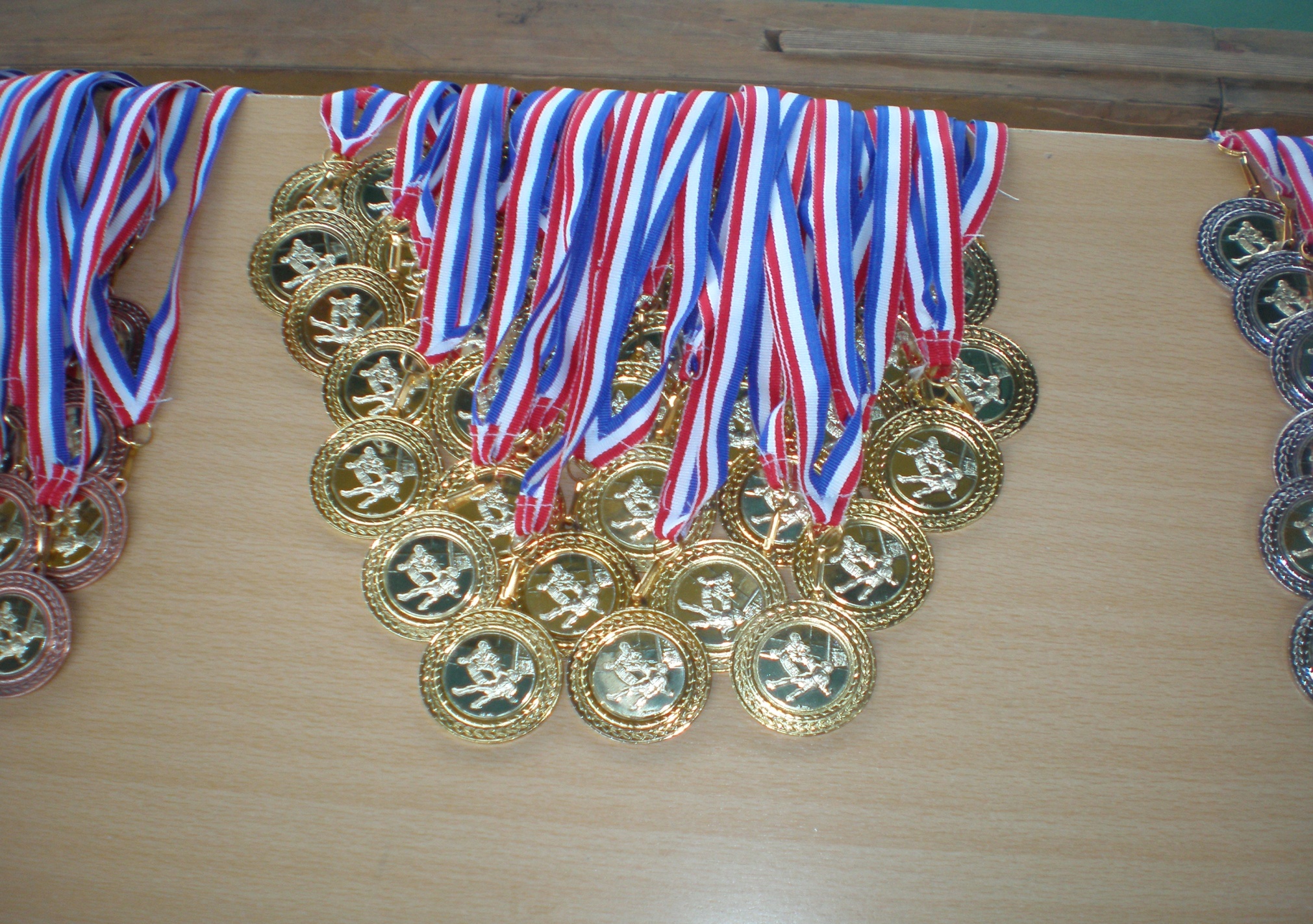 SLOBODNE AKTIVNOSTI - PLANnaziv slobodne aktivnosti  Tamburaši	ime i prezime voditelja	Ivica Kovačićplanirani broj učenika	25planirani broj sati tjedno	2ciljevi slobodne aktivnosti	- usvojiti osnove glazbene teorije.	- steći osnovna znanja o tamburama općenito.	- savladavati tehnike sviranja tambure.	- uvježbati glazbene primjere iz hrvatske tradicijske glazbe sukladno dobi učenika i mogućnostima učenika.način realizacije slobodne aktivnosti	- grupni rad, individualni rad	- prezentacije, nastupi na školskim priredbama.vremenski okviri slobodne aktivnosti	Ponedjeljkom u razdoblju od rujna do lipnjaosnovna namjena slobodne aktivnosti	za učenike od 2. do 6. razredatroškovnik detaljni za slobodnu aktivnostnačin vrednovanja slobodne aktivnosti	sustavno praćenje i bilježenje zapažanja učenikovih interesa, motivacije, kreativnosti, sklonosti skupnom muziciranju i sl.način korištenja rezultata vrednovanja slobodne aktivnosti	promoviranje učeničkih interesa, sposobnosti i usmjeravanje ka sustavnom glazbenom obrazovanju.SLOBODNE AKTIVNOSTI - PLANnaziv slobodne aktivnosti  EKO GRUPA      ime i prezime voditelja   Silvana  Baljakplanirani broj učenika	20planirani broj sati tjedno	1ciljevi slobodne aktivnosti	Oblikovati ispravno stajalište o očuvanju i zaštiti prirode.Razvijati pozitivan odnos prema prirodi i poticati ekološku svijest o očuvanju okoliša.Poticati samosvijest o odgovornosti pojedinca za očuvanje prirode i njezinih ljepota. Usvojiti pravila ponašanja u prirodi i čovjekovoj radnoj sredini, razvijati suradnju, jačanje volje, mptivaciju za rad i odgovornost.način realizacije slobodne aktivnosti	Izvedba praktičnih radova , promatranje , istražuvanje, skupljanje materijala za izradu plakata, izrada plakata, čitanje, pisanje, rad s prirodnim materijalom, sadnja biljaka, zalijavanje biljaka, sakupljanje biljaka. Uređenje školskog vrtavremenski okviri slobodne aktivnosti	tijekom školske godine 2013/2014osnovna namjena slobodne aktivnosti	Kod učenika razvijati interes za prirodu i očuvanje okoliša te razvijati svijest o važnosti čistog zraka, tla i vode na Zemlji.troškovnik detaljni za slobodnu aktivnost	Sadnice cvijeća i sjemenje povrtnica 1000 kn, gnojivo 300 kn, nastavna sredstva i pomagala 300 kn,ostali potrebni materijal za provednbu aktivnosti 300 knnačin vrednovanja slobodne aktivnosti	Opisno praćenje učenikovih postignuća temeljenih na njihovom interesu i zalaganju te praktičnom uratkunačin korištenja rezultata vrednovanja slobodne aktivnosti	U svrhu poboljšanja učeničke svijesti o ljepoti čistog i očuvanog okoliša te poboljšanje znanja iz prirode i poticanje interesa i zalaganja u pogledu istog.SLOBODNE AKTIVNOSTI - PLANnaziv slobodne aktivnosti  Nogometna sekcija	ime i prezime voditelja	Dražen Majnarićplanirani broj učenika	25planirani broj sati tjedno	2ciljevi slobodne aktivnosti	usvajanje novih motoričkih znanja i usavršavanje usvojenih,poboljšanje mot. I funkc. Sposobnosti,način realizacije slobodne aktivnosti	individualni , rad u parovima , rad u trojkama , frontalni rad , grupni radvremenski okviri slobodne aktivnosti	tijekom šk. godine 2013/2014.osnovna namjena slobodne aktivnosti	sudjelovanje na sportskim natjecanjima , razvijanje natjecateljskog duha troškovnik detaljni za slobodnu aktivnost	lopte , stalci , markeri, prijevoz do natjecanjanačin vrednovanja slobodne aktivnosti	opisno praćenje učenikovih postignućanačin korištenja rezultata vrednovanja slobodne aktivnosti 	korištenje rezultata natjecanje za eventualnu korekciju plana i programaSLOBODNE AKTIVNOSTI - PLANnaziv izborna nastave         SPORTSKA SEKCIJA(RUKOMET)	      ime i prezime voditelja	Dražen Majnarićplanirani broj učenika	35planirani broj sati tjedno	2ciljevi izborne nastave	-osposobiti učenike za sudjelovanje na sportskim natjecanjima te omogučiti učenicima da ispune vlastite ciljeve u danom sportunačin realizacije izborne nastave	trening i natjecanjavremenski okviri izborne nastave	tijekom šk. godine 2013/2014osnovna namjena izborne nastve	-za učenike od 5.-8.r.troškovnik detaljni za izbornu nastavu	lopte, markeri,troškovi natjecanja 2000kn.način vrednovanja izborne nastve	sportska natjecanjanačin korištenja rezultata vrednovanja izborne nastave	-sustavno praćenje i bilježenje usvojenosti sadržaja i učenikovih interesa i motivacije za sport. SLOBODNE AKTIVNOSTI - PLANNAZIV SLOBODNE AKTIVNOSTI :  MJEŠOVITA GRUPA  IME I PREZIME VODITELJA:   IRENA JOVANOVIĆPLANIRANI BROJ UČENIKA : 17PLANIRANI BROJ SATI TJEDNO:  2CILJEVI SLOBODNE AKTIVNOSTI:	Pjesmom i plesom, recitacijama i glumom  razvijati i izražavati pozitivneemocije, životnu  radost,  razvijati sklonost  glazbenom stvaralaštvu, ljubav premaglazbi i plesu, razvijati bogatstvo usmenog izražavanja i iskazivanje osjećajaglumom,  mimikom  i govorom, razvijati osjećaj za suradnju,  pripadnost  skupini i povezanost s prijateljima.NAČIN REALIZACIJE SLOBODNE AKTIVNOSTI:	Slušanje glazbe, odabir glazbe, pjesmica, tekstova i igrokaza, pisanje i recitiranjevlastitih pjesmica i sastavaka, uglazbljivanje kraćih pjesmica,  pjevanje, pripremakoreografije i kostimografije za nastupe, nastupi na kulturno umjetničkim priredbama,školskim i izvanškolskim , humanitarnim priredbama, projektima itd.VREMENSKI OKVIRI SLOBODNE AKTIVNOSTI:	Utorak 07.30 – 07.55 i srijeda 12.25-13.10  tijekom šk.god. 2013./2014.OSNOVNA NAMJENA SLOBODNE AKTIVNOSTI:	Razvijati glasovne, motoričke i stvaralačke sposobnosti, originalnost, slikovitost, skladnost i ljepotu pokreta uz glazbu, izražavanje emocija, uživljavanje u ulogu.DETALJNI TROŠKOVNIK ZA SLOBODNU AKTIVNOST:	Mediji za audio i video zapise, potreban pribor za izradu prikladnih  kostima uz koreografiju.1000 knNAČIN VREDNOVANJA SLOBODNE AKTIVNOSTI:	Kompetencije se analiziraju i operacionaliziraju. Prati se ponašanje učenika u pojedinim komponentama i međusobno vrjednuje kvaliteta  rada.. SLOBODNE AKTIVNOSTI – PLAN 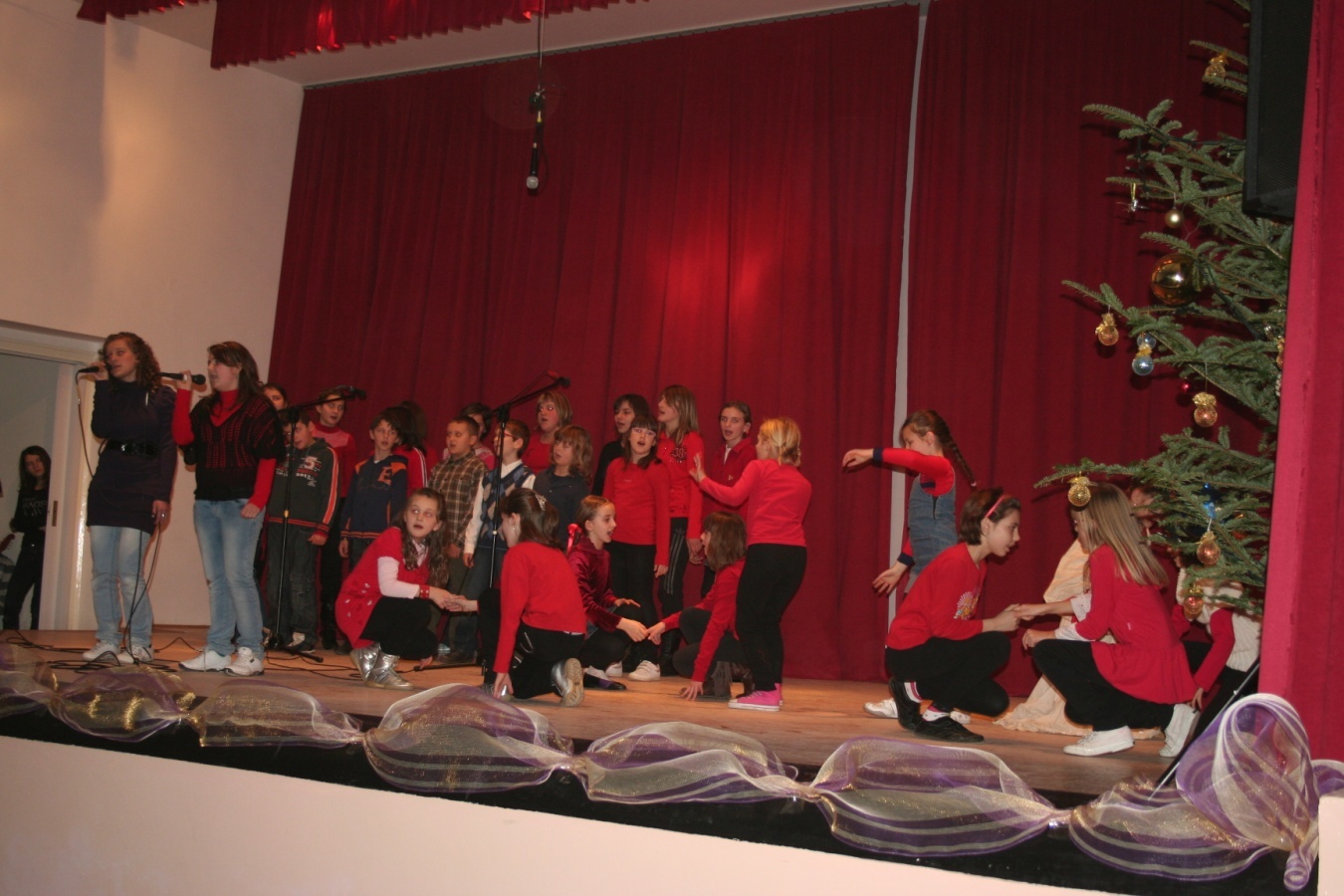 naziv slobodne aktivnosti  Knjižničarska grupa	ime i prezime voditelja	Anja Podunavacplanirani broj učenika	20planirani broj sati tjedno	1ciljevi slobodne aktivnosti	Razvijati i poticati čitateljske i istraživačke sposobnosti i vještine   učenika.Razvijati informatičku pismenost kod učenika. Upućivanje učenika na korištenje referentne zbirke. Uvođenje u stručne poslove knjižnice. Vođenje evidencije o posudbi knjižnične građe.način realizacije slobodne aktivnosti	Izrada panoa, radionice, obilježavanje obljetnica i  blagdana, knjižno-stručni poslovivremenski okviri slobodne aktivnosti Aktivnosti će se provoditi jednom tjedno tokom cijele nastavne godine. Knjižnica radi svaki dan od 7:30 do 13:30osnovna namjena slobodne aktivnosti	Namjena aktivnosti u školskoj knjižnici je upoznati učenike s poslom školskog knjižničara i funkcioniranjem knjižnice.	Sudjelovanjem u radionicama i izradi panoa poticati učenike na korištenje svih izvora informacija u knjižnici. Aktivnim radom u knjižnici razvijati ljubav prema knjigama, čitanju i sveukupnoj građi knjižnice.troškovnik detaljni za slobodnu aktivnost	 Planirani su troškovi za nabavu lektirnih naslova i stručne literature, te potrebnog materijala za radionice i izrade panoa. Pretplata na časopise Modra lasta, Smib, National geographic i Drvo znanja. Troškovi 1200kn.način vrednovanja slobodne aktivnosti	Na kraju polugodišta radimo analizu podataka o posudbi knjiga i ostale građe knjižnice koje smo skupili tijeko polugodišta. U izvješću analiziramo da li su planirani sadržaji usvojeni i aktivnosti provedene.način korištenja rezultata vrednovanja slobodne aktivnosti 	Dobivene rezultate analizirati i koristiti ih u izradi kurikuluma za novu nastavnu godinu.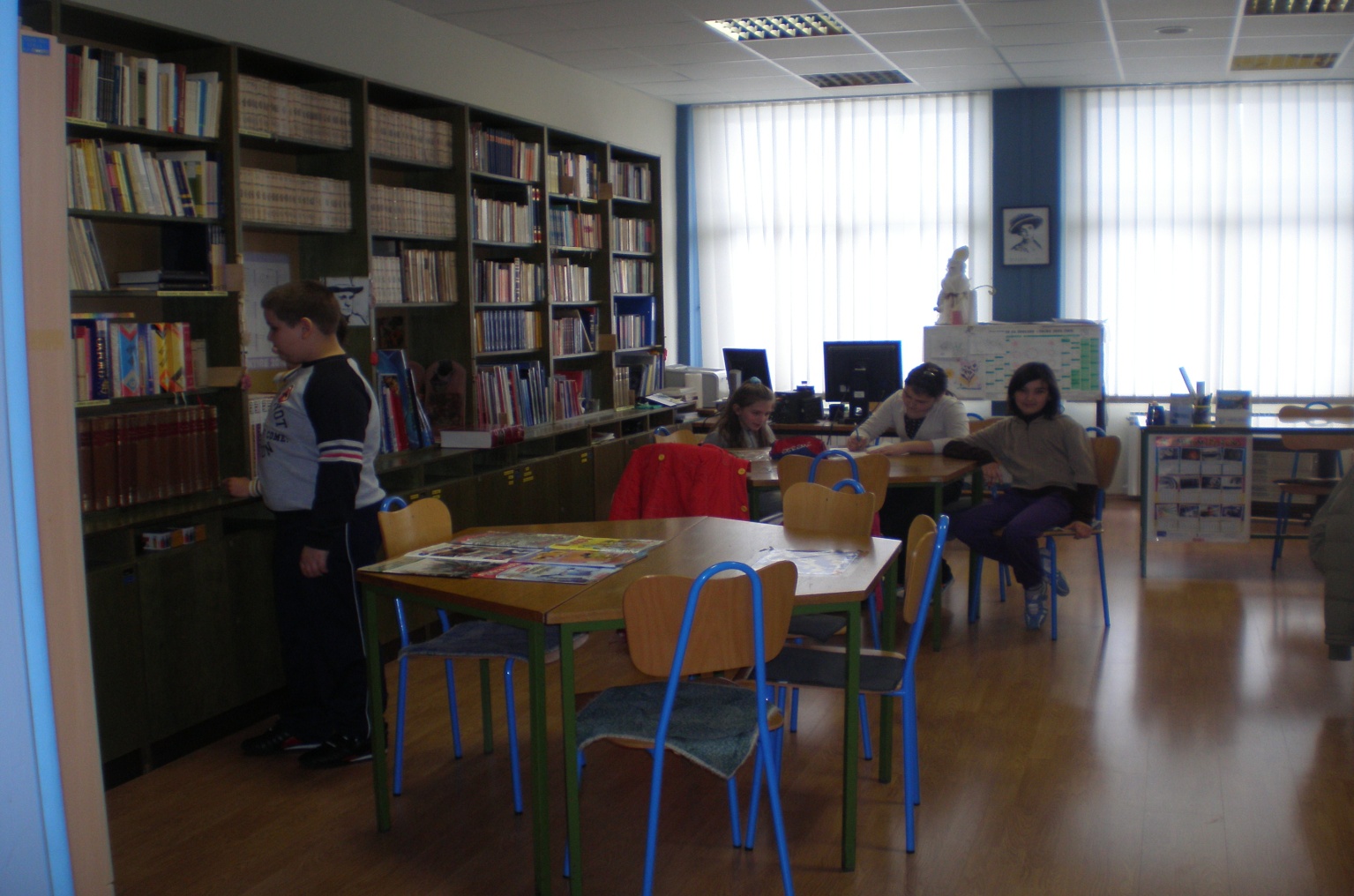 SLOBODNE AKTIVNOSTI – PLANnaziv slobodne aktivnosti  Kreativna likovna radionica  3.a i 4.b     ime i prezime voditelj Vesna Žlof,  Nikolina 							Javornikplanirani broj učenika	25planirani broj sati tjedno	1ciljevi slobodne aktivnosti	omogućiti učenicima izražavanje likovne pismenosti, razvijanje sklonosti i interesa za likovno stvaralaštvonačin realizacije slobodne aktivnosti	kreativne likovne radionicevremenski okviri slobodne aktivnosti	svaka druga srijeda 5. i 6. sat u školskoj godini 2013./2014.osnovna namjena slobodne aktivnosti	doprinijeti estetskom izgledu školetroškovnik detaljni za slobodnu aktivnost	ljepilo za salvetnu tehniku, gips, modelinačin vrednovanja slobodne aktivnosti	rezultati na izložbamanačin korištenja rezultata vrednovanja slobodne aktivnosti	uređenje školskog interijera,razvijanje smisla za lijepoSLOBODNE AKTIVNOSTI – PLANnaziv slobodne aktivnosti    DRAMSKO -RECITATORSKA DRUŽINA    ime i prezime voditelja Željka Šporčić	planirani broj učenika    7	planirani broj sati tjedno  1	ciljevi slobodne aktivnosti	Razviti komunikacijske vještine putem umjetničkog izraza,razvijati učeničku individualnost,poticati maštu i stvaralaštvo te oslobađati njihovu spontanost.način realizacije slobodne aktivnosti	U školi i izvan škole,rad u skupinama te individualne vježbe.Suradnja s plesnom,likovnom i umjetničkom skupinom u pripremanju programa –predstava,javni nastupivremenski okviri slobodne aktivnosti Tijekom nastavne godine ,utorak 5..satosnovna namjena slobodne aktivnosti	Kroz dramsku igru oslobađati učenike u govoru i pokretu kako bi bili samosvjesni ,hrabri i sigurni u sebe i svoje potencijale.Pripremiti učenike za javne nastupe.Razviti kulturu slušanja i govorenja.troškovnik detaljni za slobodnu aktivnost	Kostimi ,plakati ,dramski rekviziti te drugi sitni inventar-200.00kn.način vrednovanja slobodne aktivnosti	Praćenje napredovanja svakog učenika,omogućavanje javnih nastupa te samovrednovanje vlastitih postignuća.način korištenja rezultata vrednovanja slobodne aktivnosti	Planiranje narednih aktivnosti,te aktivno sudjelovanje u kulturnom životu zajednice.SLOBODNE AKTIVNOSTI - PLANnaziv slobodne aktivnosti   BIBLIJSKA GRUPA	ime i prezime voditelja	vlč. BOŽO PINJUHplanirani broj učenika	17planirani broj sati tjedno	2ciljevi slobodne aktivnosti	OSPOSOBLJAVANJE UČENIKA ZA DUBLJE SHVAĆANJE BIBLIJSKE PORUKE U PROROČKIM TEKSTOVIMAnačin realizacije slobodne aktivnosti	RAD NA TEKSTU, RAZGOVOR, LIKOVNO IZRAŽAVANJE, MEDITATIVNA MOLITVAvremenski okviri slobodne aktivnosti	TIJEKOM ŠKOLSKE GODINEosnovna namjena slobodne aktivnosti	UČENICIMA OMOGUĆITI SPOZNAJU DA PROROČKI TEKSTOVI , IAKO NASTALI DAVNO, NOSE U SEBI AKTUALNU DRUŠTVENU I VJERNIČKU PORUKUtroškovnik detaljni za slobodnu aktivnost	FOTOKOPIRANJE TEKSTOVA 50 knnačin vrednovanja slobodne aktivnosti	OPISNO VREDNOVANJEnačin korištenja rezultata vrednovanja slobodne aktivnosti	REZULTATI RADA ĆE SE KORISTITI KAO SREDSTVO IZGRADNJE POZTIVNIH ŽIVOTNIH VREDNOTA KOD UČENIKASLOBODNE AKTIVNOSTI - PLANnaziv slobodne aktivnosti   BIBLIJSKA GRUPA	ime i prezime voditelja	GORDANA BRKANACplanirani broj učenika	6planirani broj sati tjedno	2ciljevi slobodne aktivnosti	-pripremiti učenike za vjeronaučno natjecanje "Vjeronaučna olimpijada" MAK-a-produbiti spoznaje onih učenika koji žele iznimnim zalaganjem saznati više i tako obogatiti znanje,ali i rasti u vjerničkom smislunačin realizacije slobodne aktivnosti	proučavanje građe koja će tijekom godine biti objavljivana u "Malom koncilu " na zadanu temu, razgovor, istraživanje, prezentacija pred drugim učenicimavremenski okviri slobodne aktivnosti	tijekom školske godineosnovna namjena slobodne aktivnosti	razvijati učeničke sposobnosti na svim razinama (spoznajnoj, kongitivnoj..)	-povezati naučene sadržaje sa konkretnim vjerničkim životomtroškovnik detaljni za slobodnu aktivnost	troškovi fotokopiranja i odlaska na natjecanje 400 knnačin vrednovanja slobodne aktivnosti	opisno ocjenjivanje u "bilježnicu izvannastavnih aktivnosti u osnovnoj školi", vrednovanje postignuća na natjecanjunačin korištenja rezultata vrednovanja slobodne aktivnosti	rezultati će se koristiti za unapređivanje rada sa darovitim učenicimaSLOBODNE AKTIVNOSTI - PLANnaziv slobodne aktivnosti  Sigurno u prometu         ime i prezime voditelja Marijan Ulaković planirani broj učenika	20planirani broj sati tjedno	1ciljevi slobodne aktivnosti	odgoj i osposobljavanje učenika osnovne škole za sigurno sudjelovanje u cestovnom prometu kao pješaka i vozača bicikla					polaganje ispita za vožnju bicikla način realizacije slobodne aktivnosti akcija "Sigurno u prometu" provodi se u suradnji sa Autoklubom Sisak, Zajednicom tehničke kulture Sisak, Udruga pedagoga tehničke kulture Sisak i MUP-om RH.vremenski okviri slobodne aktivnosti	 tijekom školske godine 2013/14. Zaključno sa početkom svibnja 2014. god.osnovna namjena slobodne aktivnosti	Odgoj i osposobljavanje učenika u poznavanju prometnih propisa i sigurnosnih pravila.troškovnik detaljni za slobodnu aktivnost	udžbenici o prometnoj kulturi	provođenje akcije "Sigurno u prometu"način vrednovanja slobodne aktivnosti	natjecanje:	teorijski dio: poznavanje prometnih popisa	praktični dio:upravljanje biciklom i svladavanje prepreka na prometnom vježbalištunačin korištenja rezultata vrednovanja slobodne aktivnosti	stečeno znanje se primjenjuje u budućem učeničkom sudjelovanju u prometuSLOBODNE AKTIVNOSTI – PLANnaziv slobodne aktivnosti     Medijska kultura	ime i prezime voditelja	Hrvoje Augustinplanirani broj učenika	8planirani broj sati tjedno	2ciljevi slobodne aktivnosti	Razviti komunikacijske vještine, učeničku individualnost, kreativnost i stvaralaštvo te osloboditi njihovu spontanost.način realizacije slobodne aktivnosti	U školi i izvan škole, radu u paru, grupi i skupinama.vremenski okviri slobodne aktivnosti	Tijekom nastavne godine.osnovna namjena slobodne aktivnosti	Kroz radijsku emisiju osloboditi učenike kako bi bili sigurniji u govoru u sebe i svoje potencijale. Pripremiti ih za prikupljanje informacija za radijske emisije kroz intervjue, odnosno razgovore.troškovnik detaljni za slobodnu aktivnost	Mikrofon - 250,00 kn, stalak za mikrofon - 50,00 kn, računalo - 3.000,00 kn, diktafon - 400,00 kn.način vrednovanja slobodne aktivnosti	Praćenje napredovanja svakog učenika, od voditelja emisija do novinara te samovrednovanja vlastitih postignuća.način korištenja rezultata vrednovanja slobodne aktivnosti	Planiranje aktivnosti i aktivno sudjelovanje u društvenom životu.SLOBODNE AKTIVNOSTI - PLANnaziv slobodne aktivnosti   Ekološka grupa	ime i prezime voditelja	Gordana Dragičevićplanirani broj učenika	14planirani broj sati tjedno	1ciljevi slobodne aktivnosti	Razvijati pozitivan odnos prema prirodi i poticati ekološku svijest o očuvanju okoliša svakog pojedinca.Usvojiti pravila ponašanja u prirodi,te očuvanje prirode i prirodnih ljepotanačin realizacije slobodne aktivnosti	Skupljanje materijala za izradu plakata, izrada plakata,rad ispred i oko škole-čišćenje okoliša od trave,lišća,papirića,sadnja i okopavanje cvijeća,održavanje ruža-orezivanje, okopavanje,gnojenje i nasipavanje zemlje oko njih.vremenski okviri slobodne aktivnosti	Tijekom školske godine 2013./2014. Četvrtkom 5.sat.osnovna namjena slobodne aktivnosti	Razvijati kod učenika interes za prirodu i očuvanje okoliša te razvijanje svijesti o očuvanju planete Zemlja-voda, zrak, tlo, biljni i životinjski svijet.troškovnik detaljni za slobodnu aktivnost	Nabavka sadnica cvijeća, sjeme cvijeća,kupnja novih sadnica ruža i ukrasnih grmova,umjetno i stajsko gnojivo, zemlja , poljoprivredni alat za rad-motike, lopate, škare,tačke, kanta za zalijevanje- 1000,00 kuna.način vrednovanja slobodne aktivnosti	Opisno praćenje učenikovih postignuća temaljenih na njihovom interesu i zalaganju te praktičnom uratku..način korištenja rezultata vrednovanja slobodne aktivnosti	Proširivanje znanja iz prirode i poboljšanje učeničke svijesti, poticanje interesa,razvijanje radnih navika  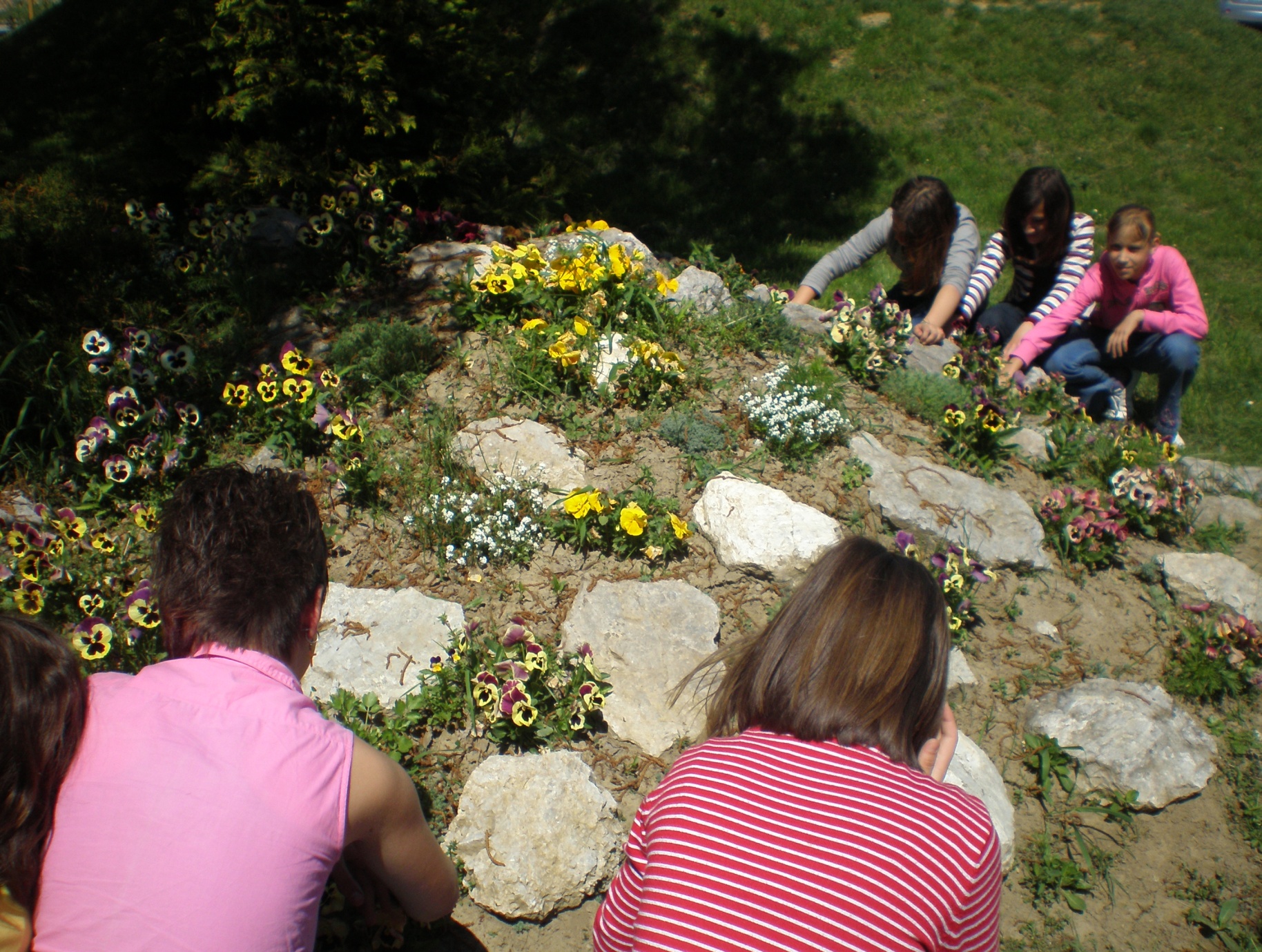 SLOBODNE AKTIVNOSTI - PLANnaziv slobodne aktivnosti  Uvod u Informatiku 4.a.	ime i prezime voditelja	Ivan Komaracplanirani broj učenika	15planirani broj sati tjedno	1ciljevi slobodne aktivnosti	Uvesti učenike u svijet informatike.način realizacije slobodne aktivnosti	Frontalni, individualni i grupni rad na računalima u informatičkom praktikumuvremenski okviri slobodne aktivnosti	Tijekom šk. Godine 2013/14.osnovna namjena slobodne aktivnosti	Približiti učenicima nižih razreda informatičku znanost i osnove korištenja računala kroz igru i zabavne projekte.troškovnik detaljni za slobodnu aktivnost	Nema troškova.način vrednovanja slobodne aktivnosti	Opisno ocjenjivanje u bilježnicu pračenja izvannastavnih aktivnosti.način korištenja rezultata vrednovanja slobodne aktivnosti	Lakše učenikovo pračenje gradiva u višim razredima osnovne škole.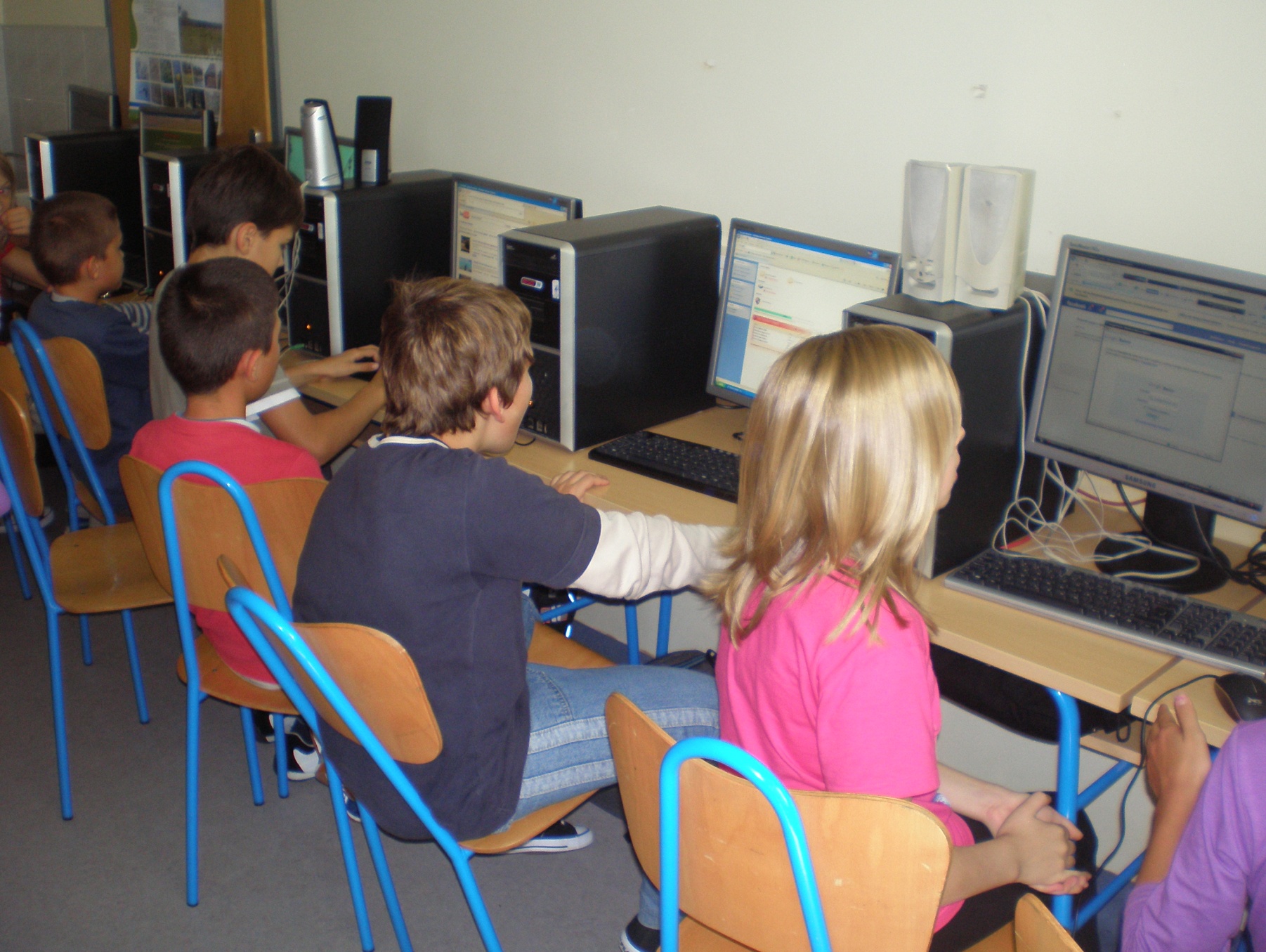 SLOBODNE AKTIVNOSTI - PLANnaziv slobodne aktivnosti   Uvod u informatiku 4.b.	ime i prezime voditelja	Ivan Komaracplanirani broj učenika	14planirani broj sati tjedno	1ciljevi slobodne aktivnosti	Uvesti učenike u svijet informatike.način realizacije slobodne aktivnosti	Frontalni, individualni i grupni rad na računalimav u informatičkom praktikumu.vremenski okviri slobodne aktivnosti	Tijekom šk. god. 2012/13.osnovna namjena slobodne aktivnosti	Približiti učenicima nižih razreda informatičku znanost i osnove korištenja računala kroz igru i zabavne projekte.troškovnik detaljni za slobodnu aktivnost	Nema troškova.način vrednovanja slobodne aktivnosti	Opisno ocjenjivanje u bilježnicu pračenja izvannastavnih aktivnosti.način korištenja rezultata vrednovanja slobodne aktivnosti	Lakše učenikovo pračenje gradiva u višim razredima osnovne škole.SLOBODNE AKTIVNOSTI - PLANnaziv slobodne aktivnosti     Univerzalna sportska škola	ime i prezime voditelja	Dražen Majnarićplanirani broj učenika	32planirani broj sati tjedno	2ciljevi slobodne aktivnosti	Uključivanje djece u bavljenje sportom.način realizacije slobodne aktivnosti	Individualni, frontalni i grupni rad.vremenski okviri slobodne aktivnosti	Tijekom nastavne godine.osnovna namjena slobodne aktivnosti	Motivacija djece za bavljenje sportom, razvoj psiho motornih sposobnosti.troškovnik detaljni za slobodnu aktivnost	.način vrednovanja slobodne aktivnosti	Praćenje napredovanja svakog učenika..način korištenja rezultata vrednovanja slobodne aktivnosti	 Unapređivanje motoričkih sposobnosti učenikaŠKOLSKI PROJEKTIPROJEKT: PROMETNA PREVENTIVAPROGRAM AKTIVNOSTI ZA PROVOĐENJEPROMETNE PREVENTIVE U OŠ SUNJA u šk. god 2013./2014.    CILJ cilj i svrha akcije je odgoj i osposobljavanje učenika (petih razreda) osnovne škole za sigurno sudjelovanje u cestovnom prometu kao pješaka i vozača biciklapolaganje ispita za vožnju bicikla    NAČIN REALIZACIJEProjekt prometne preventive provodi se u suradnji s Autoklubom Sisak (Vatrogasna 2, Sisak) , Zajednicom tehničke kulture Sisak (Vatrogasna 2, Sisak), Udrugom pedagoga tehničke kulture Sisak (Vatrogasna 2, Sisak) i MUP–om RH.Odgoj i osposobljavanje učenika u poznavanju prometnih propisa i sigurnosnih pravila provest će učitelj tehničke kulture Marijan Ulaković, dipl. ingProjekt se provodi u dva dijela, odnosno provjeravaju se znanja i stečene vještine u:Teorijskom dijelu natjecanja – poznavanje prometnih propisa i sigurnosnih pravila Praktičnom dijelu natjecanja – upravljanje biciklom i svladavanje prepreka na prometnom vježbalištu. VREMENIK   -    polaganje ispita - travanj/svibanj 2014. godine   TROŠKOVNIK         INTEGRIRANI DANI – PLANNAZIV PROJEKTA:   KAJ BUMO RADILI?IME I PREZIME VODITELJA:  IRENA JOVANOVIĆPLANIRANI BROJ UČENIKA:  17PLANIRANI BROJ SATI : 10CILJEVI PROJEKTA:     Kratkometražnim dokumentarnim filmom  upoznati posavsku zavičajnu baštinu, te prošlost naših baka i djedova prikazati riječju, slikom, hranom, posjet izložbi starina kod nastavnika Hodobaša Jandre, posjet pekari Ruža, razviti veliku ljubav prema domu, cijeniti rad ljudi, razvijati zahvalnost za plodove zemlje i očuvanje baštine.INTEGRIRANI PREDMETI:hrvatski jezik, priroda i društvo, matematika, likovna i glazbena kultura,TZK, vjeronaukNASTAVNE JEDINICE:                     1. INTEGRIRANI  DAN                                             2. INTEGRIRANI DAN         SRO –  Kratkometražni dokumentarni film Posavino moja           Izvanučionička nastava:HJ –     Čitanje pjesmice Kaj  na kajkavskom narječju,                - Razgledanje izložbe starina PID –   Istraživanje: Što su jeli naši stari?                                       - Posjet pekari RužaMAT – Desetice od kukuruza, zbrajanje i oduzimanje                - Nastup sa zborom Lastavice u LK –     Jesensko uređenje  razreda                                                   Župnoj crkvi  za Dane kruhaGK -     Pjevanje pjesmice Kaj                                            ZADAĆE PROJEKTNE NASTAVE: • proširivanje znanja o svom zavičaju i realna mogućnost primjene tog znanja u stvarnom životu • razvijanje sposobnosti, znanja i vještina za snalaženje u različitim situacijama • razvijanje interesa za istraživanje i istraživački pristup učenju • razvijanje pozitivnog odnosa prema radu i vrijednostima rada • razvijanje stvaralačkog učenja i primjena stečenih znanja u praktičnom radu • sudjelovanje u očuvanju baštineMETODE RADA: • metoda interaktivnog učenja, pedagoška radionica • metoda praktičnog rada • metoda istraživanja i eksperimentiranja • metoda promatranja neposredne stvarnosti • metoda  intervjuiranja • metoda sistematizacije • metoda evaluacije • metoda izvještavanja i prezentacije OBLICI RADA:frontalni rad,individualni rad, rad u skupinama, rad u paruNASTAVNA SREDSTVA I POMAGALA:izvorna stvarnost ( posjet pekari), tradicijski predmeti  (izložba starina), odjevni predmeti,razni pisani izvori znanja,kolaž, škare, ljepilo, plodovi jeseni, kruh i pecivo, glazbeni CD-ovi , DVD(Posavino moja), slikovni materijal, nastavni listići...TRAJANJE RADA:  10. i 11. 10.2013.INTEGRIRANI   DAN  – PLANNAZIV PROJEKTA:   DOĐI  SVETI NIKOLAIME I PREZIME VODITELJA:  IRENA JOVANOVIĆPLANIRANI BROJ UČENIKA:  17 PLANIRANI BROJ SATI : 5CILJEVI PROJEKTA:          Međusobnim ispreplitanjem različitih metoda i oblika rada u pojedinim nastavnim situacijama tijekom blagdana, te međusobnim darivanjem  potaknuti veselo raspoloženje i svečani blagdanski ugođaj ispunjen iskrenim i toplim osjećajem učenika.INTEGRIRANI PREDMETI:  hrvatski jezik, matematika, likovna i glazbena kultura,TZK,izvannastavne aktivnosti, SRO, VjeronaukNASTAVNE JEDINICE:MAT – Zbrajanje i oduzimanje do 100 - mali kvizGK-Pjevanje pjesama Sveti Nikola, Čokolade i bonboni, Sveti Nikola je s namaLK- Risanje: Darovi koje želim, darovi koje poklanjamTZK- Plesna koreografija uz pjesmuSRO- ,,Vrijedni“  poklon - što je to?HJ- Razredna priredba, scenske improvizacije, recitacije o sv. NikoliVJERONAUK: Nastup s Dječjim zborom Lastavice u Župnoj crkvi (izvanškolska aktivnost)ZADAĆE INTEGRIRANE NASTAVE:       Interpretacija pjesmice, usavršavanje tehnike početnog čitanja i pisanja, čitanje i razumijevanje sadržaja pjesmica o sv. Nikoli, scenskom igrom potaknuti govorni izraz i bogatiti riječnik učenika, bogatiti matematičko izražavanje, te apstraktno mišljenje i zaključivanje, utvrditi zbrajanje i oduzimanje, razvijati interes za sadržaje LK i GK, djelovati na savjest i emocije učenika, na svijest o potrebi darivanja s ljubavlju, raznim vježbama djelovati na vedro raspoloženje učenika i razvijati koordinaciju pokreta, suradnja s roditeljimaMETODE RADA: • metoda interaktivnog učenja, pedagoška radionica • metoda praktičnog rada • metoda istraživanja i eksperimentiranja • metoda promatranja neposredne stvarnosti • metoda  intervjuiranja • metoda sistematizacije • metoda evaluacije • metoda izvještavanja i prezentacije OBLICI RADA:frontalni rad,individualni rad, rad u skupinama, rad u paruNASTAVNA SREDSTVA I POMAGALA:izvorna stvarnost, tradicijski predmeti, odjevni predmeti,razni pisani izvori znanja, plakati, škare, ljepilo, glazbeni CD-ovi , DVD, slikovni materijal, nastavni listići...VREMENSKI OKVIR AKTIVNOSTI:  6. prosinca, 2013.INTEGRIRANI   DAN  – PLANNAZIV PROJEKTA:  VESELIMO SE   BOŽIĆUIME I PREZIME VODITELJA:  IRENA JOVANOVIĆPLANIRANI BROJ UČENIKA:  17 PLANIRANI BROJ SATI : 6CILJEVI PROJEKTA:          Likovnom radionicom u suradnji s roditeljima, razrednom priredbom, različitim metodama i oblicima rada u pojedinim nastavnim situacijama, te međusobnim darivanjem  potaknuti veselo raspoloženje i svečani blagdanski ugođaj ispunjen iskrenim i toplim osjećajem učenika i roditelja.INTEGRIRANI PREDMETI:  hrvatski jezik, matematika, likovna i glazbena kultura,TZK,izvannastavne aktivnosti, SRONASTAVNE JEDINICE:HJ- Razredna priredba, scenske improvizacije , aktivna priča Brada Djeda Božićnjaka, prigodne recitacije MAT – Izmisli najzanimljiviji zadatak vezan uz Božić – grupno natjecanje (djeca iroditelji)GK-Nastup u zboru sa pjesmama Bijeli Božić, Djed Mraz, Molitva djetetaLK- Radionica s roditeljima: Poklon prijatelju/prijateljici s kojim sjedimTZK- Plesna koreografija uz pjesmuSRO- Božić u sjećanju – priča roditelja iz svog  djetinjstvaIZVANŠKOLSKA AKTIVNOST: Nastup na Božićnom humanitarnom koncertu u organizaciji KUD-a SunjankaZADAĆE INTEGRIRANE NASTAVE:      Izražajno pričati  priču  uključujući svu ,, publiku“  da aktivno sudjeluje u priči dogovorenim  pokretima i zvukovima, potaknuti učenike da stvaraju  vizualne i zvučne slike, raumiju sadržaj i pouku o međusobnoj pomoći i podrški, usavršavati trehniku početnog čitanja i pisanja, scenskom igrom potaknuti govorni izraz i bogatiti riječnik učenika, bogatiti matematičko izražavanje, te apstraktno mišljenje i zaključivanje, razvijati kreativnost u matematici,  razvijati interes za sadržaje LK i GK, djelovati na savjest i emocije učenika, na svijest o potrebi darivanja s ljubavlju, raznim vježbama djelovati na vedro raspoloženje učenika i razvijati koordinaciju pokreta.METODE RADA: • metoda interaktivnog učenja, radionica s roditeljima• metoda praktičnog rada • metoda istraživanja i eksperimentiranja • metoda sistematizacije • metoda evaluacije • metoda izvještavanja i prezentacije OBLICI RADA:frontalni rad,individualni rad, rad u skupinama, rad u paruNASTAVNA SREDSTVA I POMAGALA:izvorna stvarnost, odjevni predmeti, razni pisani izvori znanja, različiti likovni materijali, škare, ljepilo, glazbeni CD-ovi ,slikovni materijal, nastavni listići...VREMENSKI OKVIR AKTIVNOSTI :  20.12. 2013.      ŠKOLSKI PROJEKTI – PLANNAZIV PROJEKTA:  HVALA TI BILJKO	IME I PREZIME VODITELJA:    IRENA JOVANOVIĆPLANIRANI BROJ UČENIKA:    17PLANIRANI BROJ SATI :  20CILJEVI PROJEKTA: Uočiti veliku važnost biljaka u životu ljudi, ne samo kao hranu nego i proučavanjem doći do različitih spoznaja o povezanosti biljnog svijeta i čovjeka. NAČIN REALIZACIJE PROJEKTA: Brigom i ljubavi  prema  vlastitoj biljci koju će dijete zasaditi  i voditi brigu o njoj, naučiti biti odgovoran u očuvanju flore i prirode  u svom okolišu, a tako i eko osviješteni za budućnost prirode na Zemlji  → stvoriti proizvod – zasaditi cvijeće, povrće, voćke, stabla,  potaknuti ostale razrede da naprave vlastiti cvjetni kutak u školskom dvorištu o kojem će se brinuti. 	VREMENSKI OKVIRI PROJEKTA:	Tijekom šk. godine  2013./14.OSNOVNA NAMJENA PROJEKTA:	Osposobiti učenike za  trajno odgovorno  ponašanje prema biljnom svijetu, sadnju i održavanje biljnih kultura, te uživanje u prirodi.TROŠKOVNIK DETALJNI ZA PROJEKT:	Troškovi zapisivanja, audio i video snimanja, prezentacija... 200NAČIN VREDNOVANJA PROJEKTA:	Samovrjednovanje na satu razrednog odjela i prirode i društva.Izvješće o rezultatimarada usmeno i pismeno (plakati, prezentacije...)NAČIN KORIŠTENJA REZULTATA VREDNOVANJA PROJEKTA:	 Sagledavanje cjelokupnog projekta od pokretanja, planiranja, izvođenja, poteškoća u ostvarivanju, spoznavanja i primjenjivanja u svakodnevnom životu.ŠKOLSKI PROJEKTI - PLANNAZIV I OPIS AKTIVNOSTI:  DAN  DAROVITE  DJECEIME I PREZIME VODITELJA: učiteljice razredne nastavePLANIRANI BROJ UČENIKA: 120RAZREDI:  1. – 4.  razrediCILJEVI AKTIVNOSTI: Prepoznati  iznadprosječnu i darovitu djecu  i osigurati djetetu ono što najbolje odgovara njegovu stupnju razvoja, specifičnim potrebama, interesima, potencijalima i sposobnostima, nadilazeći pritom uobičajene programe namijenjene djeci određene dobi. NAČIN REALIZACIJE AKTIVNOSTI:  Tijekom školovanja raditi s njima individualizirano, individualno, čak i mentorski.  Motiviranje učenika za  dodatni praktični  rad, stvaranje mogućnosti za razvoj njihove darovitosti u jednom ili više područja. Skrenuti pozornost javnosti na prava darovite djece i odgojno-obrazovne potrebe koje proizlaze iz njihovih specifičnih osobina.                Odrediti dan za predstavljanje darovite djece kroz predavanja, radionice, igraonice, kvizove, izložbe. Daroviti učenici  sami  prezentiraju  što rade u slobodno vrijeme: izrada ogrlica, izrada predmeta od drveta, slike i crteži,  pjesme , sport, glazba i dr. Održati sportske susrete u dvorištu škole.VREMENSKI OKVIRI AKTIVNOSTI:   Tijekom tjedna od 17.3. do 21.3. 2013.OSNOVNA NAMJENA AKTIVNOSTI:  Afirmirati spoznaju o potrebi organiziranja sustavne brige za takve pojedince u obrazovnom sustavu RH. DETALJNI TROŠKOVNIK ZA AKTIVNOSTI:  150 knNAČIN VREDNOVANJA AKTIVNOSTI: Samovrednovanje i međusobno vrednovanje praćenja i sudjelovanja u radu, te usvajanja i primjenjivanja znanja.NAČIN KORIŠTENJA REZULTATA VREDNOVANJA AKTIVNOSTI :  Sudjelovanje na  natjecanjima, susretima,  kvizovima, smotrama...ŠKOLSKI PROJEKTI - PLANnaziv i opis aktivnosti	: Slavlje jeseni     ime i prezime voditelja: učiteljice 1-4 r.planirani broj učenika: 130	ciljevi aktivnosti: Upoznavanje zakonitosti u prirodi, sklada koji ondje vlada,ali koji je krhak i lako ga je narušiti.Izgrađivanje svijesti o važnosti brige za  okoliš, koja mora postati svojstvena svakom pojedincu.Upoznavanje ljepota prirode u likovnim,glazbenim, književno-umjetničkim djelima, 	način realizacije aktivnosti: Praćenje promjena u prirodi,promjene kod ljudi,biljaka i životinja. Istraživanje u prirodi, snimanje video zapisa prirodnih ljepota našeg kraja,sakupljanje plodova, izrada kruha, pisanje literarnih radova, likovno izražavanje, izrada plakata,crtanje stripa, organizacija izložbe učeničkih postignućavremenski okviri aktivnosti:tijekom jesenskih mjeseci	osnovna namjena aktivnosti:	Razvijanje ekološke svijesti kao nužne za  održanja života, upoznavanje suodnosa u prirodi  koje je potrebno poštovati da bi se održala prirodna ravnotežatroškovnik detaljni za aktivnosti:sredstva potrebna za istraživanja	način vrednovanja aktivnosti: usmeno ,pismeno i likovno izražavanje učenika kroz izradu panoa ,umnih mapa,te sudjelovanja u aktivnostimanačin korištenja rezultata vrednovanja aktivnosti: Rezultati projekta poslužit će za planiranje budućih aktivnosti kojima će se unapređivati njegovanje suglasja čovjeka i prirodeŠKOLSKI PROJEKTI - PLANnaziv projekta:  Blagdani u prosincu	ime i prezim  voditelja: učiteljice 1-4 r.	planirani broj učenika:	120planirani broj sati tjedno:	ciljevi projekta: Upoznati stare običaje vezane uz blagdane u prosincu. Saznati što više o onome što se običavalo raditi u tim vremenima, što je bilo zabranjeno, kako se predviđala vremenska prognoza prema zbivanjima u prirodi.Potaknuti veselo raspoloženje i svečani blagdanski ugođaj.	način realizacije projekta: Grupni istraživački rad učenika pod vodstvom učiteljica razredne nastavevremenski okviri projekta Od početka prosinca do 21. prosinca kadaće rezultati istraživanja biti objedinjeni i prezentirani u tijeku projektnog danaosnovna namjena projekta:Osvjestiti kod učenika važnost i vrijednost očuvanja tradicije i kulturne baštine kao bogatstva koje  daje osebujan identitet nekom kraju i narodutroškovnik detaljni za projekt:način vrednovanja projekta usmeno ,pismeno i likovno izražavanje učenika kroz izradu panoa ,umnih mapa,te sudjelovanja u aktivnostimanačin korištenja rezultata vrednovanja projekta	Rezultati  projekta predstavljat će dragocjeni izvor podataka o bogatstvu tradicionalnih običaja u nastavi slijedećih generacija.ŠKOLSKI PROJEKTI - PLANnaziv projekta  Valentinovo i ples srdaca	ime i prezime voditelja Mirjana Lončarevićplanirani broj učenika	130planirani broj sati tjedno	ciljevi projekta Potaknuti učenike na spoznavanje pojma ljubavi u svoj njegovoj slojevitosti i bogatstvu. Da bi to ostvarili, učitelji će kod učenika razvijati umijeće slušanja, istraživanja, raznovrsnog kreativnog izražavanja, čitanja umjetničih tekstova.Osvješćivanje pozitivnih emocija kod učenika.	način realizacije projekta Individualno stvaranje (literarno, pjesničko, likovno, glazbeno,plesno) dramatizacija, ples srdaca. vremenski okviri projekta  14. veljače2014.	osnovna namjena projekta Produbljavanje učeničke spoznaje o vrijednosti poštovanja, uzajamnog uvažavanja ,suradnje i tolerantnih međusobnih odnosa.	troškovnik detaljni za projekt Troškovi izrade plakata, ljubavne pošte, likovnih radova, prikupljanja članaka u štampi i tekstova na internetu. 	način vrednovanja projektaCjelokupni projekt vrednovat će učiteljice kroz individualno ocjenjivanje i evaluaciju način korištenja rezultat Izlaganje učeničkih radova ,te razmjena iskustvaŠKOLSKI PROJEKTI - PLANnaziv projekta  Dan voda - radionice	ime i prezime voditelja   učiteljice 1.-4 .raz.planirani broj učenika	učenici 1.-4.razreda,130planirani broj sati tjedno	ciljevi projekta -potaknuti učenike na stvaranje ispravnog stava o važnosti vode za život ljudi na Zemlji,te ih osposobljavati za njezino čuvanje i zaštitu	način realizacije projekta-promatranje ,istraživanje ,problemska nastava,eko-likovno- sportske radionice,demonstracija ,igre,demonstracije vremenski okviri projekta  ožujak 2014	osnovna namjena projekta-poticanje svijesti ,stvaralaštva i zajedništva te društveno-humanistički rad	troškovnik detaljni za projekt-30 kn po razredu	način vrednovanja projekta usmeno ,pismeno i likovno izražavanje učenika kroz izradu panoa ,umnih mapa,te sudjelovanja u aktivnostimanačin korištenja rezultata  izlaganje učeničkih radova ,te razmjena iskustvaŠKOLSKI PROJEKTI - PLANnaziv projekta: Uskrs	ime i prezime voditelja:   učiteljice 1-4 raz.	planirani broj učenika:	120planirani broj sati tjedno:	ciljevi projekta:Osposobiti učenike za uočavanje i življenje običaja za vrijeme blagdana Uskrsa te povezivanje sveukupnog znanja sa životnim iskusvom	način realizacije projekta: promatranje ,istraživanje ,problemska nastava,eko-likovno sportske radionice,demonstracija ,igre,demonstracije vremenski okviri projekta:  travanj  2014	osnovna namjena projekta:poticati ljubav prema običajima i potrebu očuvanja kulturnih vrijednosti iz prošlosti	troškovnik detaljni za projekt:30kn po razredu	način vrednovanja projekta:Individualno, evaluacija grupnog rada na pripremljenim obrascima, vrednovanje učeničkih postignućanačin korištenja rezultata  izlaganje učeničkih radova ,te razmjena iskustvaŠKOLSKI PROJEKTI - PLANnaziv projekta	Majčin danplanirani broj sati tjedno	2ciljevi projekta	obilježiti Majčin dan i istaknuti ulogu majke u životu svakog djetetanačin realizacije projekta	-samostalan rad učenika izvan učionice,skupni rad u učionici	_ radionice u suradnji s roditeljima,                                                                        -likovni i literalni radovi učenikavremenski okviri projekta	svibanj, 2014.osnovna namjena projekta	njegovati bezuvjetnu ljubav prema roditeljima-poštovati ulogu majke u svakodnevnom životu, njenu ljubav i skrb troškovnik detaljni za projekt	100,00 knnačin vrednovanja projekta	Razgovor s učenicima o radu na projektu,prezentacija individualnih i skupnih radova učenika.način korištenja rezultata vrednovanja projekta	 uručiti radove majkamaŠKOLSKI PROJEKTI - PLANnaziv projekta	Dan školeplanirani broj učenika	svi učenici i nastavniciplanirani broj sati tjedno             3ciljevi projekta	svečano obilježiti Dan školenačin realizacije projekta                           - sudjelovanje učenika u sportskim aktivnostima i radionicama 	                                                          - izložba likovnih i literalnih radova na temu Moja školavremenski okviri projekta	lipanj 2014osnovna namjena projekta	-proširiti i produbiti znanja o povijesti naše škole-prisjetiti se važnijih osoba i događaja koji su obilježili život i rad u školitroškovnik detaljni za projekt	1000,oo knnačin vrednovanja projekta	Razgovor s učenicima o radu na projektu,prezentacija individualnih i skupnih radova učenika.način korištenja rezultata vrednovanja projekta	  upisati važnije događaje koji su obilježili proteklu godinu u Spomenicu škole koju ostavljamo u naslijeđe budućim generacijama učenikŠKOLSKI PROJEKTI - PLANnaziv projekta: Dani kruha i plodova zemlje	ime i prezime voditelja:   Razrednici, žup.Božo Pinjuh, nast. Gordana Brkanac	planirani broj učenika:	200	ciljevi projekta: potaknuti učenike na zahvalnost na darovima prirode:pšenici i drugim plodovima;potaknuti učenike na zahvalnost ljudima koji su svojim radom učinili naš život ljepšim i boljim	način realizacije projekta: provesti projektnu nastavu sukladno razrađenom planu integracije u školi ;zajedničko pripremanje kruha za blagoslov- izrada krušnih proizvoda;školska izložba kruha i krušnih proizvoda u holu naše škole u listopadu ,pismeni i likovni radovivremenski okviri projekta: 19. listopada	osnovna namjena projekta: educiranje učenika o zdravoj proizvodnji hrane i radosno dijeljenje hrane s drugima,a posebito s potrebitima;osvijestiti u učenika zahvalu za kruh i hranu koju svakodnevno blagujemotroškovnik detaljni za projekt:	način vrednovanja projekta: Samovrednovanje,zadovoljstvo sudionika,izradatematskih plakata , te skupna i individualna prezentacijaŠKOLSKI PROJEKTI - PLANnaziv projekta: Dan sjećanja na Vukovar	ime i prezime voditelja:  Svi učitelji	planirani broj učenika:	1-8 razredplanirani broj sati tjedno: 4	ciljevi projekta: obilježavanje Dana Vukovara	način realizacije projekta: Izrada literarnih i likovnih radovavremenski okviri projekta: 18. studenog	osnovna namjena projekta: sjećanja na vukovarsko stradanje	troškovnik detaljni za projekt: papiri 100 kn	način vrednovanja projekta:	vrednovanje učenika na temelju zapaženogŠKOLSKI PROJEKTI - PLANnaziv projekta: Dan neovisnosti RH	ime i prezime voditelja:  Jandro Hodobaša, Ivica Kovačić	planirani broj učenika:	 12planirani broj sati tjedno: 1	ciljevi projekta: izgraditi pravilan stav prema težnji za samostalnošću	način realizacije projekta: proučavanje povijesnih dokumenata u razdoblju od 10. St. Preko Domovinskog rata do danasvremenski okviri projekta:  7.  listopad	osnovna namjena projekta:Razlikovati Neovisnu	 Državu Hrvatsku, Socijalističku Republiku Hrvatsku,i Republiku Hrvatskutroškovnik detaljni za projekt: sredstva škole	način vrednovanja projekta:ŠKOLSKI PROJEKTI – PLANnaziv i opis aktivnosti	: Za sigurno i poticajno okruženje –stop nasilju ime i prezime voditelja: učiteljice 1-4 r.					planirani broj učenika: 130	ciljevi aktivnosti:Podignuti svijest, educirati i motivirati sve djelatnike škole otemi vršnjačkog nasilja te ukazati na važnost pravovremenogprepoznavanja i sprečavanja istoga s ciljem da škola postanesigurno i poticajno mjesto za svakog učenikanačin realizacije aktivnosti:a) aktivnosti na razini odjela:- donošenje razrednih pravila i dogovaranje posljedica kršenjaistih sa učenicima- provođenje edukativih radionica tijekom cijele školske godineb) aktivnosti na razini škole:- praćenje i unapređivanje školskih pravila ponašanja i ostalihdokumenta ( Pravilnik o pedagoškim mjerama, Statut škole,Kućni red škole i sl. ) važnih za ovaj projekt c) aktivnosti s roditeljima- motivirati roditelje za aktivno uključivanje u projekt- upoznavanje sa projektom na prvom roditeljskom sastanku- podjela edukativnih letaka- edukativne radionice i predavanja za roditeljevremenski okviri aktivnosti:tijekom cijele nastavne godine 	osnovna namjena aktivnosti:Općenito smanjiti nasilno ponašanje djece u školi. Poticati pravovremene reakcije učitelja , ostalih djelatnikaškole, učenika i roditelja pri pojavi nasilnog ponašanja.Ohrabriti učenike da prijave svaki oblik nasilja koji uoče ili osobno dožive.troškovnik detaljni za aktivnosti:sredstva potrebna za istraživanja	način vrednovanja aktivnosti: usmeno ,pismeno i likovno izražavanje učenika kroz izradu panoa ,umnih mapa,te sudjelovanja u aktivnostimanačin korištenja rezultata vrednovanja aktivnosti: Rezultati projekta poslužit će za planiranje budućih aktivnosti kojima će se stvarati poticajna i pozitivna ozračja u školiŠKOLSKI PROJEKTI – PLANnaziv projekta  Zdravo živjeti	ime i prezime voditelja   Željka Šporčićplanirani broj učenika	130	ciljevi projekta –promicanje zdravlja i zdravog načina života,-usvajanje zdravih životnih navika:pravilne prehrane,redovite  tjelesne aktivnosti,održavanje osobne higijene,-razvijanje odgovornosti za vlastito zdravlje.	način realizacije projekta-kroz kratkoročne aktivnosti učenika razvijat ćemo socijalnu dimenziju održivog razvoja kroz temu Zdravlje-provodit ćemo sljedeće aktivnosti:razgovor,predavanje stručne osobe-roditelja,poučavanja radionice za učenike i roditelje ,razne igre ,istraživanja vremenski okviri projekta  prvi tjedan mjeseca travnja –povodom Svjetskog dana zdravlja	osnovna namjena projekta-poticanje zdravog načina življenja djece i njihovih obiteljitroškovnik detaljni za projekt-100 kn način vrednovanja projekta potaknuti samovrednovanje učenika anketom i malom skalom procjene prije početka i nakon završetka aktivnosti(inicijalno i finalno)način korištenja rezultata  izlaganje učeničkih radova ,objava rezultata u svrhu promjene ustaljenih loših zdravstvenih navika i unapređenja osobnog zdravlja te informiranje roditeljaSPORTSKA NATJECANJA TIJEKOM ŠKOLSKE GODINE 2013/14IZLETI, TERENSKA NASTAVA, EKSKURZIJE ŠKOLSKI IZLETI, TERENSKA I EKSKURZIJE - PLANAKTIVNOSTI: ŠKOLA PLIVANJA – OBUKA NEPLIVAČACILJEVI: Osposobiti učenike za siguran boravak u vodi; usvojiti osnoveplivanja.NAMJENA: Program je namijenjen učenicima 3. razreda osnovnih škola.NOSITELJ: Program provode učitelji koji rade u ŠRC SisakPratitelji su učitelji 3. razreda naše školeNAČIN REALIZACIJE: Program se provodi na bazenima SRC Sisak u SiskuObuka neplivača traje tijekom drugog polugodišta –jednom tjedno po jedan nastavni sat.Učenici dolaze na bazene organizirano autobusom u pratnji učiteljica.Za vrijeme obuke za njih se brinu učitelji TZK, a upauzama učiteljice u pratnji.VREMENIK: Tijekom godine prema rasporedu koji određuju organizatoriškole plivanja na razini Županije.TROŠKOVNIK: Planirana sredstva osigurava Općina Sunja u sklopuprojekta Obuka neplivača koji se provodi na području naše županije.Učenici se na kraju programa ocjenjuju i ta se ocjena upisujeu imenik u rubriku praćenja i ocjenjivanja učenika. ŠKOLSKI IZLETI, TERENSKA I EKSKURZIJE - PLANnaziv i opis aktivnosti	:izlet: Muzej krapinskog pračovjeka Hušnjakovo,Krapina, Kumrovec ime i prezime voditelja: Ksenija Lađević Tomljenović, Silvana Baljak						planirani broj učenika: 20	ciljevi aktivnosti: Upoznati:prirodna i geografska obilježja Zagorja, faze razvoja čovjeka kroz povijest, postanak planeta Zemlje. Probuditi interes za znanstveno istraživanje.način realizacije aktivnosti:	jednodevni izletvremenski okviri aktivnosti: svibanj	osnovna namjena aktivnosti:	Upoznavanje s ljepotama Zagorjatroškovnik detaljni za aktivnosti: 200,00 kn po učeniku	način vrednovanja aktivnosti:	 vrednovanje učenika na temelju zapaženognačin korištenja rezultata vrednovanja aktivnosti:ŠKOLSKI IZLETI, TERENSKA I EKSKURZIJE - PLANnaziv i opis aktivnosti	     Jednodnevni izlet	ime i prezime voditelja:   Hrvoje Augustin				planirani broj učenika 18ciljevi aktivnosti  Upoznavanje prirodnih znamenitosti Republike Hrvatske, razvijanje suradnje i zajedništvanačin realizacije aktivnosti    Izlet će se realizirati autobusomvremenski okviri aktivnosti        svibanj ili lipanj 2014.god.osnovna namjena aktivnosti	troškovnik detaljni za aktivnosti  oko 200,00 kn po osobinačin vrednovanja aktivnosti način korištenja rezultata vrednovanja aktivnosti	 ŠKOLSKI IZLETI, TERENSKA I EKSKURZIJE - PLANnaziv i opis aktivnosti	:  jednodnevni izlet. Kumrovec etno selo ime i prezime voditelja: Mirjana Lončarević,Žlof, Kristić, Jovanović 						planirani broj učenika: 1. I 2. razredi	ciljevi aktivnosti:  upoznavanje etno baštinenačin realizacije aktivnosti:	grupni terenski jednodnevni izletvremenski okviri aktivnosti:lipanj 2013	osnovna namjena aktivnosti:	upoznavanje i razlikovanje tradicionalnog načina gradnje kuća i starinskog načina života karakterističnog za Zagorjetroškovnik detaljni za aktivnosti: okvirno 150 kn po učeniku. Troškove snose roditelji ili skrbnicinačin vrednovanja aktivnosti:	Timsko pračenje i sudjelovanje u stjecanju novih znanja te primjena naučenih znanja u izvornoj stvarnostinačin korištenja rezultata vrednovanja aktivnosti: komponiranje izvornih, tradicionalnih vrednota sa suvremenim spoznajamaŠKOLSKI IZLETI, TERENSKA I EKSKURZIJE - PLANnaziv i opis aktivnosti	: Škola u prirodi, Srednji Jadran, učenici 3. i 4. razredaime i prezime voditelja:Nikolina Javorniik, Jasna Lukačević, Vesna Žlof, Mirjana Lončarević					planirani broj učenika:45	ciljevi aktivnosti: Upoznavanje bisera Dalmacije( Trogir ,Split, Zadar,Šibenik, slapovi Krke)način realizacije aktivnosti:	petodnevni izletvremenski okviri aktivnosti: početak lipnja 2014.godine	osnovna namjena aktivnosti:	Upoznavanje s ljepotama srednjeg Jadranatroškovnik detaljni za aktivnosti: 1400,00 kn po učenikunačin vrednovanja aktivnosti:	 Pismeni i lkovni radovinačin korištenja rezultata vrednovanja aktivnosti:  ŠKOLSKI IZLETI, TERENSKA I EKSKURZIJE - PLANnaziv i opis aktivnosti	: Kazališna predstava ime i prezime voditelja: Jadranka Kristić						planirani broj učenika: 1-4 razreda	ciljevi aktivnosti:	upoznavanje sa sadržajima medijske kulturenačin realizacije aktivnosti:	metoda demonstracijevremenski okviri aktivnosti: 3x tijekom školske godine	osnovna namjena aktivnosti:	razvijati ljubav prema umjetnosti i govorenoj rijećitroškovnik detaljni za aktivnosti: 30 kn po učeniku	način vrednovanja aktivnosti:	na temelju zapaženognačin korištenja rezultata vrednovanja aktivnosti:ŠKOLSKI IZLETI, TERENSKA I EKSKURZIJE - PLANnaziv i opis aktivnosti	: Hrvatska Kostajnica-Božić ime i prezime voditelja: Mirjana Lončarević						planirani broj učenika: 1-4 razred, 60-80	ciljevi aktivnosti:	Posjetiti goru Djed u Hrvatskoj Kostajnici te učestvovati u blagdanskom programu povodom Nove godine.način realizacije aktivnosti:	Terenska nastavavremenski okviri aktivnosti: osnovna namjena aktivnosti:	troškovnik detaljni za aktivnosti: način vrednovanja aktivnosti:	način korištenja rezultata vrednovanja aktivnosti:ŠKOLSKI IZLETI, TERENSKA I EKSKURZIJE - PLANnaziv i opis aktivnosti	: Botanički vrt ime i prezime voditelja: Vesna Žlof						planirani broj učenika: 3 i 4 razred	ciljevi aktivnosti:	Upoznati zaštičene i endemske vrste flore u botaničkom vrtunačin realizacije aktivnosti:	cjelodnevna nastavavremenski okviri aktivnosti: proljećeosnovna namjena aktivnosti:	terenska nastava u svrhu upoznavanjaljepota RHtroškovnik detaljni za aktivnosti: 200 kn po osobinačin vrednovanja aktivnosti:	  vrednovanje na temelju zapaženognačin korištenja rezultata vrednovanja aktivnosti: povezivanje nastavnih sadržaja s sadržajima naučenim na terenuŠKOLSKI IZLETI, TERENSKA I EKSKURZIJE - PLANnaziv i opis aktivnosti	: Plitvička jezera ime i prezime voditelja: Vesna Žlof						planirani broj učenika: 3. i 4. razred	ciljevi aktivnosti:	Upoznati prirodne ljepote RHnačin realizacije aktivnosti:	cijelodnevni izletvremenski okviri aktivnosti: 5./6: mjesec 2014. God.osnovna namjena aktivnosti:	Upoznati Plitvička jezeratroškovnik detaljni za aktivnosti: 250 kn po osobinačin vrednovanja aktivnosti: 	individualna i skupna prezentacija radova način korištenja rezultata vrednovanja aktivnosti: povezivanje sa nastavnim sadržajemŠKOLSKI IZLETI, TERENSKA I EKSKURZIJE - PLANnaziv i opis aktivnosti	: Lovrakov centar ime i prezime voditelja: Jasna Lukačević						planirani broj učenika: 1-4 razred	ciljevi aktivnosti:	posjet Velikom Grđevcu i upoznavanje s mjestom i likom djelovanja Mate Lovrakanačin realizacije aktivnosti:	putovanje autobusomvremenski okviri aktivnosti: listopad 2013osnovna namjena aktivnosti:	Upoznati mjesto odvijanja radnje romana Vlak u snijegutroškovnik detaljni za aktivnosti: 100-200 kn po osobinačin vrednovanja aktivnosti:	 razgovor o doživljaju sa putovanja i rješavanje radnih listićanačin korištenja rezultata vrednovanja aktivnosti: primjena viđenog u obradi lektireŠKOLSKI IZLETI, TERENSKA NASTAVA I EKSKURZIJE                                                     PLANNAZIV  I  OPIS  AKTIVNOSTI: TERENSKA NASTAVA - KORABLJA TIŠINIĆ- privatni mini                                                          ZOO IME I PREZIME VODITELJA: učiteljice RNPLANIRANI BROJ UČENIKA: 100RAZREDI:  od  1. do 4. rCILJEVI AKTIVNOSTI	Na izvornoj stvarnosti i na zabavan način upoznati učenike sa životinjskim svijetom u malom mini ZOO vrtu, upoznati hrvatsku baštinu, gradnju korablji, nošnju ,predmete, običaje, prehranu  i način života naših predaka,  razvijati i poticati ljubav prema baštini i njenom očuvanju, poticati međusobnu suradnju učenika.NAČIN REALIZACIJE AKTIVNOSTI: 	 Poludnevni odlazak izvan školskog prostora. Promatranje životinja te uspoređivanje osobina između njih, crtanje biljaka i životinja, praktičan rad, fotografiranjeVREMENSKI OKVIRI AKTIVNOSTI:  travanj,  2014.OSNOVNA NAMJENA AKTIVNOSTI:	Promatranje biljka i životinja te uspoređivanje osobina između njih, crtanje biljaka I životinja, praktičan rad, fotografiranje.Spoznavanje i obrada jedne ili više nastavnih jedinica ili ponavljanje i utvrđivanje stečenih znanja izvan škole.TROŠKOVNIK DETALJNI ZA AKTIVNOSTI:	   150 knNAČIN VREDNOVANJA AKTIVNOSTI	Samovrjednovanje i međusobno vrjednovanje praćenja i sudjelovanja u radu, te usvajanja i primjenjivanja znanja.NAČIN KORIŠTENJA REZULTATA VREDNOVANJA AKTIVNOSTI:U svrhu poboljšanja nastavnog procesa za sadržaje prirode i društva, motiviranje učenika za dodatni praktični  rad  na terenu.ŠKOLSKI IZLETI, TERENSKA I EKSKURZIJE - PLANnaziv i opis aktivnosti	Terenska nastava, jednodnevni izlet-ZOO-vrt-Zagreb	        ime i prezime voditelja:učiteljice 1.i 2. razreda	planirani broj učenika	65razred ili razredi:1i 2.razrediciljevi aktivnosti	obilazak i razgledavanje ZOO vrta;otkrivanje i upoznavanje žive i nežive prirode način realizacije aktivnosti cjelodnevni izlet.vremenski okviri aktivnosti tijekom svibnja ili lipnja2014.osnovna namjena aktivnostiRealizacija dijela nastavnog programa u neposrednom okruženju –proširivanje spoznaja o ZOO vrtu troškovnik detaljni za aktivnostiPrema dogovoru s PA-om, 180,00 kn koje snose roditelji.način vrednovanja aktivnostiPrezentacije, plakati, fotografije, praćenje aktivnosti učenikanačin korištenja rezultata vrednovanja aktivnosti	 Povezivanje terenske nastave i nastavnih sadržaja .ŠKOLSKI IZLETI, TERENSKA I EKSKURZIJE - PLANnaziv i opis aktivnosti	 TERENSKA NASTAVA -GODIŠNJA DOBA	ime i prezime voditelja Željka Šporčić planirani broj učenika	19razred ili razredi   1.aciljevi aktivnosti   -uočavati određene prirodne pojave,promjene aktivnosti u neposrednom okruženju                           -navikavati učenike na boravak na svježem zraku                            -naučiti cijeniti boravak u prirodinačin realizacije aktivnosti	integrirani  dani, mini      projekt,istraživanje,opisivanje,povezivanje sadržaja,druženje i igravremenski okviri aktivnosti   IX.,XII.,III.,VI.mjesecosnovna namjena aktivnosti	 -izlaskom iz učionice navikavati učenike na opažanje promjena u prirodi ,te uočavati aktivnosti u neposrednom prirodnom okruženjutroškovnik detaljni za aktivnostinačin vrednovanja aktivnosti	individualna i skupna prezentacija učeničkih radovanačin korištenja rezultata vrednovanja aktivnosti	Povezivanje sadržaja terenske nastave sa nastavnim sadržajima ŠKOLSKI IZLETI, TERENSKA I EKSKURZIJE - PLANnaziv i opis aktivnosti	 TERENSKA NASTAVA –Pozdrav jeseni i proljeću,	ime i prezime voditelja Željka Šporčić planirani broj učenika	19razred ili razredi prvi  1.aciljevi aktivnosti   Upoznati učenike s osnovnim obilježjima jeseni i proljeća, razvijati zanimanje za boravak u prirodi način realizacije aktivnosti grupni i individualni rad ,terenska nastavametoda istraživanja , razgovora, demonstracije , praktičnih radova , crtanja i izlaganja vremenski okviri aktivnosti   IX.,III.mjesecosnovna namjena aktivnostiStjecanje trajnih i uporabljivih znanja iz nastavnog predmeta priroda i društvo vezanih uz orijentaciju u prostoru troškovnik detaljni za aktivnosti  način vrednovanja aktivnosti Praćenje učenikova rada i aktivnosti tijekom terenske nastave te provjera usvojenosti određenih sadržaja . način korištenja rezultata vrednovanja aktivnosti	 Povezivanje sadržaja terenske nastave sa nastavnim sadržajima Prikupljene materijale sa terenske nastave izložiti će se na razredne panoe.PEDAGOŠKI KUTAK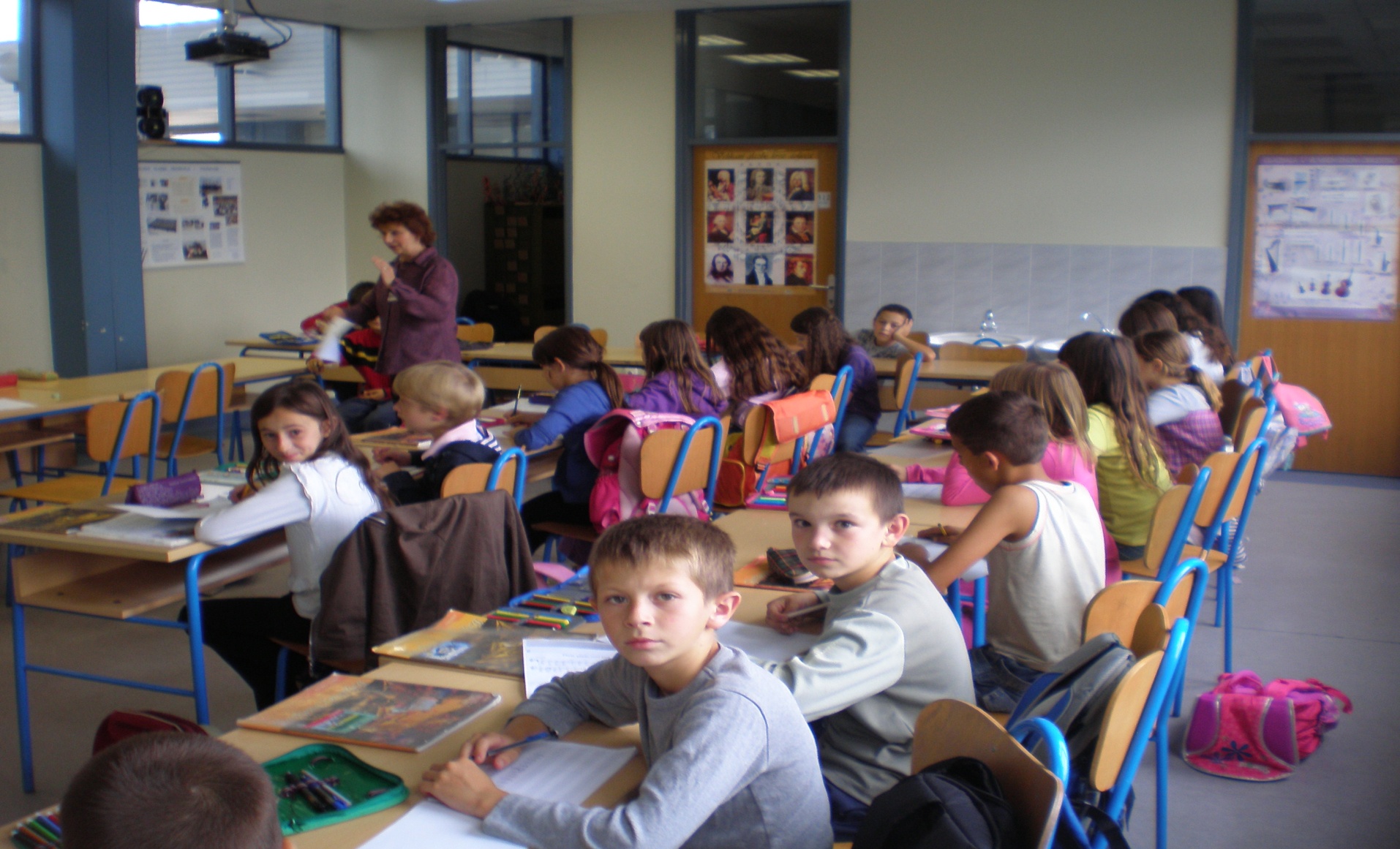 Tijekom školske godine sa učenicima, roditeljima i učiteljima planiraju se obraditi teme:1. različitosti i sličnosti  među ljudima, te utjecaj stereotipa i predrasuda na kognitivne proceseI stvaranje socijalnih interakcija;2. stvaranje pozitivne slike o sebi, te njene važnosti na samopouzdanje i samopoštovanje;3. osvještavanje važnosti prepoznavanja i isticanja vlastitih i tuđih pozitivnih osobina , za zdraviji razvoj osobe i stvaranja kvalitetnije i pozitivnije slike o sebi ;4. važnost suradnje, te posljedice nesuradnje po zajedničku aktivnost, odnos među ljudima i samog pojedinca; 5. važnost pravilnog prepoznavanja emocija, kako vlastitih tako i tuđih, te posljedice njihova nepravilnog prepoznavanja  i izražavanja , po pojedinca i zjednicu, kao i važnosti empatije za bolje usvajanje prosocijalnog ponašanja;6. nenasilnog rješavanja sukoba, tj. osvještavanje značenja pojma „sukob“, te kvalitetetne načine njegova rješavanja, te posljedice njegovog nasilnog rješavanja;7. osvještavanje važnosti korištenja pozitivnih pouka u svakodnevnoj komunikaciji po zdraviji razvoj osobe i stvaranje kvalitetnije i potzitivnije slike o sebi;8. psihosocijalnih i tjelesnih promjena u pubertetu.Tijekom aktivnosti koristit će se metode: - individualni i grupni rad, te rad u paru, „oluja ideja“, rotacija parova, gluma i igranje uloga.Često će se koristiti rasprave i pojedinačna i drukčija mišljenja, kako bi se učili toleranciji i uvažavanju različitih mišljenja. Projekti:           - „Moj izbor – zdrav izbor“ _ pevencija primarne ovisnosti i ovisnosti o drogama              - ima za cilj očuvanje, unapređenje, promicanje zdravlja i zdravog načina življenja.Provodi se kroz interaktivne radionice od 5.-8. razreda. Sadržaj i dinamika rada Tijekom rada, djecu informirati i educirati o zdravlju i zdravom načinu života.- upoznavanje učenika s psihosocijalnim promjenama u pubertetu i adolescenciji kroz prizmu  pozitivnih i negativnih navika kao načina formiranja ličnosti;- psihosocijalnih faktora koji djeluju na mladu osobu da usvaja negativne navike ( cigarete,alkohol,  droga,   mršavljenje i dijete, nasilje, prerano stupanje u spolne odnose i promiskuitet) kao i njihove  kratkoročne i dugoročne posljedice po osobu, obitelj te zajednicu;- osvještavanje pozitivnih navika te njihove kratkoročne i dugoročne posljedice i prednosti po osobu,  obitelj i zajednicu;Na temelju članka 28. Zakona o odgoju i obrazovanju u osnovnoj i srednjoj školi(NN 87/08) i članka 14. i 58. Statuta Osnovne škole Sunja po prijedlogu Učiteljskog vijeća Školski odbor  na sjednici održanoj dana 13.09.2013. donosi:ŠKOLSKI KURIKULUMOSNOVNE ŠKOLE SUNJAZA ŠKOLSKU GODINU 2013./2014.Klasa:003-06/10-01/08Urbroj:2176-22-01-10-01/01Sunja, 13.09.2013.Predsjednica Školskog odbora: 										Ravnatelj:Željka Šporčić   dipl.uč.	Stjepan KoškovićOpisSredstva osiguravaUdžbenici o prometnoj kulturiŠkolaProvođenje akcije „Prometna preventiva“AK Sisak, ZTK Sisak, škola, MUP, UTPK Sisak NapomenaRoditelji ne snose nikakve troškoveNaziv aktivnostisudioniciMjesto i vrijeme održavanjaNositelj aktivnosti1.Hrvatski olimpijski danSvi učenici od 1. do 8. razreda10. 09. 2013.Sportska dvorana Učitelji TZK , razrednici,učiteljice2.Jesenski krospo 5 učenika od 3. do 8. razredalistopadGradski stadionAtletski klub, učitelji TZK3.Školska športska natjecanja- Mali nogomet - Rukomet- Mali nogomet- Rukomet- Odbojka- KrosUčenici 5.6 razredaUčenici 5. I 6. razredaUčenici 7. i 8. raz Učenici 7. i 8.  raz Učenice  7. i 8.  raz Učenici   7. i 8.  razPrema vremeniku natjecanja ŠŠSGSi Propisniku Državnog prvenstva  školskih športskih društavaod listopada 2013. do travnja 2014. godineŠkolski športski savez grada Siska i učitelji TZK4.Proljetni krospo 5 učenika od 3. do 8. razreda4. mjesecGradski stadionAtletski klub, učitelji TZK5.Svjetski dan sportaTurnir u malom nogometu Ulična utrkaUčenici 5. i 6. razrediUčenici i učenice od 1. do 8. razredaŠkolsko igralište GimnazijeUlice grada SiskaUdruga kineziologa Sisaki učitelji TZK6.Sportski dan Izbor sportaša i sportašice škole Učenici i učenice 8. razredaU tjednu obilježavanja Dana školeUčitelji TZK i razrednici 8. razreda7.Slobodne aktivnostiRukometodbojkaUčenici 7.i 8. razredaUčenice 7. i 8. razredaTijekom školske godine 70 satiDražen Majnarić